T.CTERME KAYMAKAMLIĞIOĞUZLU İLKOKULU MÜDÜRLÜĞÜ2024-2028 STRATEJİK PLANI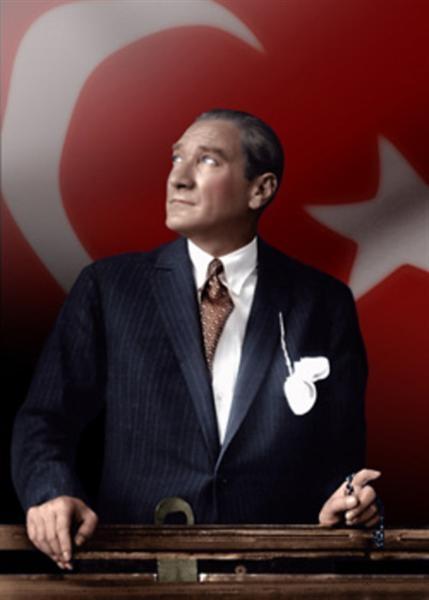 “Çalışmadan, yorulmadan, üretmeden, rahat yaşamak isteyen toplumlar, önce haysiyetlerini, sonra,hürriyetlerini ve daha sonrada istiklal ve istikballerini kaybederler”.Mustafa Kemal ATATÜRKOkul/Kurum BilgileriSUNUŞ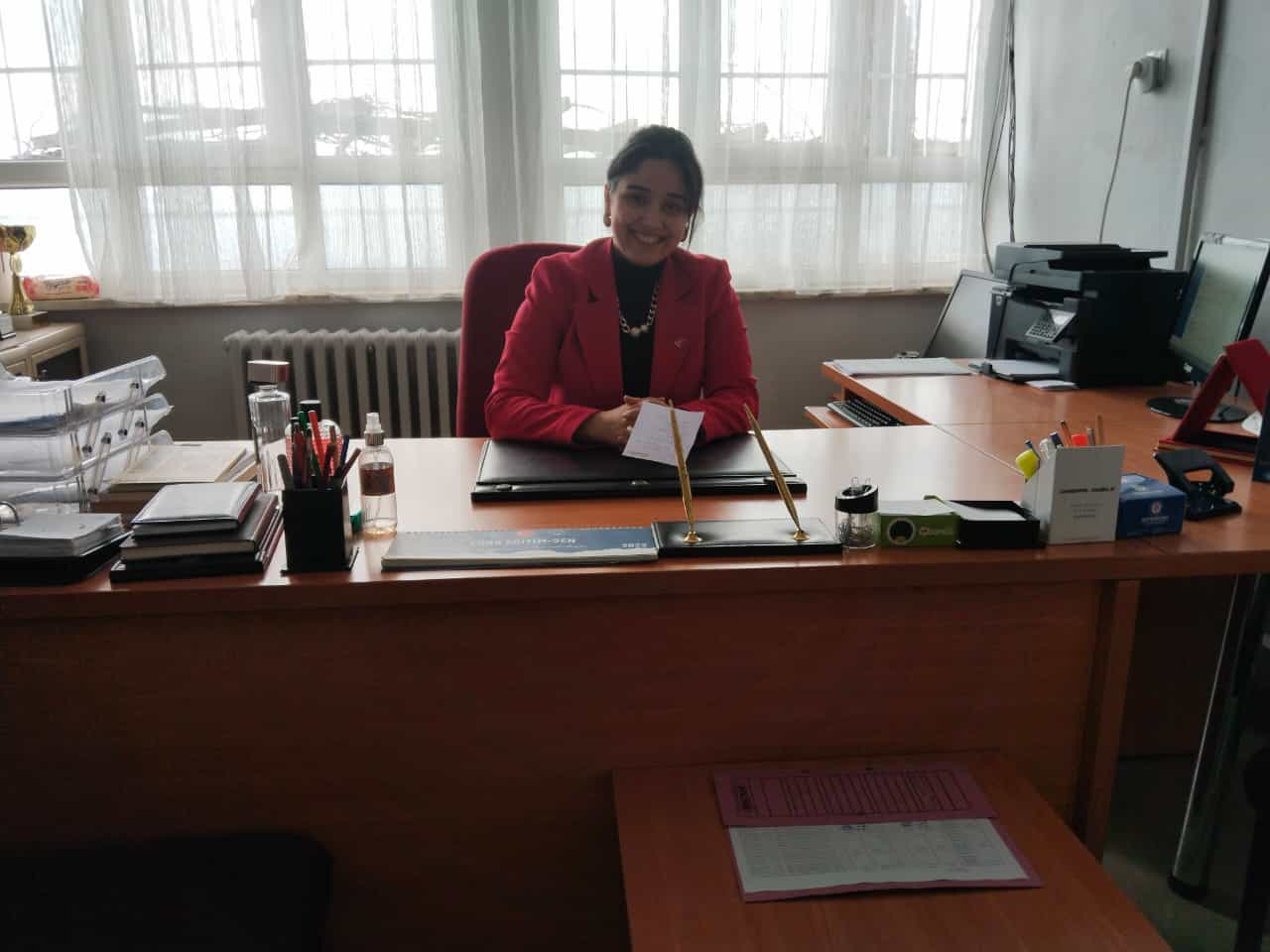 Çok hızlı gelişen, değişen teknolojilerle bilginin değişim süreci de hızla değişmiş ve başarı için sistemli ve planlı bir çalışmayı kaçınılmaz kılmıştır. Sürekli değişen ve gelişen ortamlarda çağın gerekleri ile uyumlu bir eğitim öğretim anlayışını sistematik bir şekilde devam ettirebilmemiz,  belirlediğimiz stratejileri en etkin şekilde uygulayabilmemiz ile mümkün olacaktır. Başarılı olmak da iyi bir planlama ve bu planın etkin bir şekilde uygulanmasına bağlıdır.Kapsamlı ve özgün bir çalışmanın sonucu hazırlanan Stratejik Plan okulumuzun çağa uyumu ve gelişimi açısından tespit edilen veulaşılmasıgerekenhedeflerinyönünüdoğrultusunuvetercihlerinikapsamaktadır. Katılımcı bir anlayış ile oluşturulan Stratejik Plânın, okulumuzun eğitim yapısının daha da güçlendirilmesinde bir rehber olarak kullanılması amaçlanmaktadır. Belirlenen stratejik amaçlar doğrultusunda hedefler güncellenmiş ve okulumuzun 2024-2028 yıllarına ait stratejik plânı hazırlanmıştır. Buplanlama;5018sayılıKamuMaliYönetimiveKontrolKanunugereği,Kamukurumlarındastratejikplanlamanınyapılmasıgerekliliğiesasınadayanarak hazırlanmıştır. Zoru hemen başarırız, imkânsızı başarmak zaman alır.       Okulumuza ait bu planın hazırlanmasında her türlü özveriyi gösteren ve sürecin tamamlanmasına katkıda bulunan idarecilerimize, stratejik planlama ekiplerimize, İlçe Milli Eğitim Müdürlüğümüz Strateji Geliştirme Bölümü çalışanlarına teşekkür ediyor, bu plânın başarıyla uygulanması ile okulumuzun başarısının daha da artacağına inanıyor, tüm personelimize başarılar diliyorum.Gözde TÜRKMEN                                                                                                                                               Okul Müdür VekiliİÇİNDEKİLER2024-2028 STRATEJİK PLANI	1SUNUŞ	4İÇİNDEKİLER	51.	GİRİŞ VE STRATEJİK PLANIN HAZIRLIK SÜRECİ	61.1.	Strateji Geliştirme Kurulu ve Stratejik Plan Ekibi	61.2.	Planlama Süreci	62.	DURUM ANALİZİ	72.1.	Kurumsal Tarihçe	72.2.	Uygulanmakta Olan Stratejik Planın Değerlendirilmesi	82.3.	Yasal Yükümlülükler ve Mevzuat Analizi	92.4.	Üst Politika Belgeleri Analizi	102.5.	Faaliyet Alanları ile Ürün/Hizmetlerin Belirlenmesi	112.6.	Paydaş Analizi	132.7.	Okul/Kurum İçi Analiz	152.8         Çevre Analizi(PESTLE)	312.8.	GZFT Analizi	332.9.	Tespit ve İhtiyaçların Belirlenmesi	343.	GELECEĞEBAKIŞ	353.1.	Misyonumuz	353.2.	Vizyonumuz	353.3.	TemelDeğerler	364.	AMAÇ, HEDEF VE PERFORMANS GÖSTERGESİ  İLE STRATEJİLERİN BELİRLENMESİ	374.1.	Amaçlar	374.2.	Hedefler	374.3.	Performans Göstergeleri	384.4.	Stratejilerin Belirlenmesi	434.5.	Maliyetlendirme	435.	İZLEME VE DEĞERLENDİRME	446.	TABLOLAR	46GİRİŞ VE STRATEJİK PLANIN HAZIRLIK SÜRECİStrateji Geliştirme Kurulu ve Stratejik Plan Ekibi                 Tablo 1.Stratejik Plan Üst KuruluPlanlama Süreci2024-2028 önemi stratejik planı için Millî Eğitim Bakanlığı Stratejik Planlama Modeli kullanılmıştır. Bu modelde, durum analizinin gerçekleştirilerek geleceğe bakış bölümünün tasarlanması, stratejik planın yıllık uygulama dilimleri olan performans programının hazırlanması ve uygulama sonuçlarının izlenip değerlendirilmesi Millî Eğitim Bakanlığı Stratejik Planlama Modeli’nin ana hatlarını oluşturmaktadır.Stratejik plan hazırlık çalışmalarının başladığı, Bakanlık merkez ve taşra birimlerine 2018/16 sayılı Genelge ile duyurulmuştur. Genelgede stratejik yönetim anlayışının öneminden bahsedilmiş, MEB’in 2015-2019 ve 2019-2023 Stratejik Planları ile gösterdiği gelişim üzerinde durulmuş, taşra teşkilatında bugüne kadar stratejik yönetim felsefesinin benimsenmesi ve geliştirilmesi konusunda gerçekleştirilenler özetlenmiştir. Strateji geliştirme kurul ve ekipleri ile Millî Eğitim Bakanlığı 2024-2028 Stratejik Plan Hazırlık Programı’na Genelge eki olarak yer verilmiştir. Oğuzlu İlkokulu 2024–2028 Stratejik Planı, literatür taraması, üst politika belgelerinin analizi, geniş katılımlı çalıştaylar, kapsamlı durum analizi raporu, iç ve dış paydaşların görüşleri katkıları doğrultusunda hazırlanmıştır. Hazırlık Programının yayınlanmasının ardından kurul ve ekip oluşturulmuştur.DURUM ANALİZİDurum analizi bölümünde okulumuzun mevcut durumu ortaya konularak neredeyiz sorusuna yanıt bulunmaya çalışılmıştır.Bu kapsamda okulumuzun kısa tanıtımı, okul künyesi ve temel istatistikleri, paydaş analizi ve görüşleri ile okulumuzun Güçlü Zayıf Fırsat ve Tehditlerinin (GZFT) ele alındığı analize yer verilmiştir.Kurumsal TarihçeKöyümüzde anasınıfı olarak hizmet veren eski binanın avlusunda 1969 yılında Oğuzlu İlkokulu adı altında eğitim ve                                öğretime başlamış burada eğitim ve öğretim sürdürülmüştür. 1989 yılında, köy merası olarak kullanılan yere Oğuzlu Ortaokulu adı altında 6 derslikli ikinci bir eğitim-öğretim binası yapılmıştır. Bu okul binası 1993 yılında İlkokul ile birleştirilerek Oğuzlu İlköğretim Okulu adı altında hizmet vermeye başlamıştır. Oğuzlu İlköğretim Okulu 6 derslikli binasını kendi içinde projesindeki yapısında değişiklik yapmadan 8 derslikli hale getirilmiştir. Okulumuzun bünyesinde açılan Anasınıfı; ana hizmet binasının dışında atıl durumda olan karakol binası gerekli resmi yazışmalarla yeniden tamirat ve donanımı sayesinde anasınıfı okul bünyemize kazandırılmış ve hizmete sunulmuştur.    2015-2016 Eğitim öğretim yılında okul dönüşümleri sonucu okulumuz Oğuzlu İlkokulu şekline dönüşmüştür.        Samsun İli Terme İlçesi Oğuzlu İlkokulu Terme-Salıpazarı yolunun 13 kilometresinden  doğusunda bulunmaktadır. Okulumuz Samsun ‘a , Terme’ye 17 km’dir.Uygulanmakta Olan Stratejik Planın DeğerlendirilmesiOğuzlu İlkokulu Müdürlüğünün 2024 - 2028 Stratejik Planı; “Eğitim Öğretime Erişimin Artırılması, Eğitim Öğretimde Kalitenin Artırılması ve Kurumsal Kapasitenin Geliştirilmesi” temalarını içermektedir. Her temada 1 amaç belirlenmiştir. 1. amaçta 1 hedef, 2. amaçta 2 hedef ve 3. amaçta 3 hedef olmak üzere toplam 3 amaç ve 6 hedef belirlenmiştir. Planda yer alan hedefleri gerçekleştirmek için belirlenen tedbir ve stratejilerin tamamına yakını uygulanmıştır. Plan dönemi tamamlanmamış olmasına rağmen performans göstergelerinin büyük çoğunluğunda, plan döneminin son performans yılı 2023 hedefine ulaşılmıştır. Plan döneminin tamamlanmasına 1 yıl kala Cumhurbaşkanlığı Hükümet Sistemine geçilmesinden dolayı 2018/16 sayılı Genelge uyarında stratejik planın yenilenmesi zaruriyeti doğduğundan 2019 Mali Yılı Performans Programı hazırlanamamış, 2019 yılına ait performans göstergelerinin gerçekleşme durumları tespit edilememiştir. Önceki plan döneminde “Eğitim Öğretim Faaliyetlerine Erişim” teması kapsamındaki hedefte “okullaşma oranlarının artırılması, devamsızlık oranlarının, hayat boyu öğrenmeye katılım” ve benzeri göstergeler yer almaktadır. “Eğitim Öğretimde Kalitenin Artırılması” teması kapsamındaki hedeflerde “merkezi sistem sınavlarındaki başarı, ulusal ve uluslararası çalışmalara katılım düzeyleri, yabancı dil becerileri, mesleki eğitimin geliştirilmesi, öğrenci ödüllendirilme ve disiplin düzeyleri” ve benzeri göstergelere yer verilmiştir. “Kurumsal Kapasitenin Geliştirilmesi” teması kapsamındaki hedeflerde “derslik başına düşen öğrenci sayısı, insan kaynaklarının eğitimi, taşımalı eğitim çalışmaları, okullarda teknolojik olanakları geliştirme” ve benzeri göstergelere yer verilmiştir. Plandaki hedefler, paydaşlarla yapılan görüşmelerden ortaya çıkan sonuçlara göre belirlenmiştir. 2024-2028 Stratejik Planımızdaki hedefler önceki plan dönemine benzer olarak paydaşlarımızın beklentileri, kurumumuzun faaliyet alanları, ihtiyaçlar ve gelişim alanları ile MEB politikaları, İl Milli Eğitim Müdürlüğü ile İlçe Milli Eğitim Müdürlüğünün hedefleri ile birlikte analiz edilerek belirlenmiştir. Bu analiz sonucunda belirlediğimiz hedeflerle, önceki plan dönemindeki hedefler benzerlik göstermektedir. Ve fakat gerek paydaşlarımızın beklentilerinin üst düzeyde olması, gerek beklentilerin çeşitliliği ve sayısı, gerekse içinde bulunduğumuz dönemin hassasiyetine binaen Müdürlüğümüz 2024-2028 döneminde vizyonunu geniş bir bakış açısıyla belirlemiştir. Bu nedenle her ne kadar benzer nitelikte hedefler belirlenmiş olsa da çeşitlilik ve sayı itibariyle 2024-2028 Stratejik Plan dönemi hedefleri, önceki plan dönemi hedeflerinden farklılık arz etmektedir. Yasal Yükümlülükler ve Mevzuat AnaliziOğuzlu İlkokulu, İl ve İlçe Milli Eğitim Müdürlüğümüzün tabi olduğu tüm yasal yükümlülüklere uymakla mükelleftir. Bunların dışında İlkokul düzeyinde yükümlülük arz eden mevzuat, Tablo 2’de ayrıca gösterilmiştir.          Tablo 2: Mevzuat AnaliziÜst Politika Belgeleri AnaliziTablo 3. Üst Politika Belgeleri Analizi TablosuFaaliyet Alanları ile Ürün/Hizmetlerin BelirlenmesiMevzuat analizi çıktıları dolayısıyla görev ve sorumluluklar dikkate alınarak okul/kurumunsunduğutemelürün vehizmetlerbelirlenir. Belirlenenürünve hizmetler Tablo 3’te belirtildiği gibi belirli faaliyet alanları altında toplulaştırılır.Faaliyet alanları ile ürün ve hizmetlerin belirlenmesi amaç, hedef ve stratejilerin oluşturulması aşamasında yönlendirici olacaktır.Tablo 4. Faaliyet Alanlar/Ürün ve Hizmetler TablosuPaydaş AnaliziKurumumuzun faaliyet alanları dikkate alınarak, kurumumuzun faaliyetlerinden yararlanan, faaliyetlerden doğrudan/dolaylı ve olumlu/olumsuz etkilenen veya kurumumuzun faaliyetlerini etkileyen paydaşların (kişi, grup veya kurumlara) tespiti için bir dizi toplantı düzenlenmiştir. Bu toplantılarda Stratejik Plan Hazırlama Ekibi “beyin fırtınası, tartışma, örnek” olay yöntemlerini kullanarak öncelikle paydaşlar, ardından bu paydaşların türü (iç paydaş/dış paydaş) belirlemiştir.Tablo 5. Paydaş Sınıflandırma Matrisi: Tamamı O: Bir kısmı   Tablo 6.Yararlanıcı Ürün/Hizmet Matrisi: Tamamı O: Bir kısmıOkul/Kurum İçi AnalizTablo 7.Okul/Kurum İçi Analiz İçerik Tablosuİnsan KaynaklarıTablo 8. Çalışanların Görev DağılımıTablo 9.İdari Personelin Hizmet Süresine İlişkin BilgilerTablo 10.Okul/Kurumda Oluşan Yönetici Sirkülasyonu OranıTablo 11.İdariPersonelinKatıldığıHizmetİçiProgramlarıTablo 12.Öğretmenlerin Hizmet Süreleri (Yıl İtibarıyla)Tablo 13.Kurumda Gerçekleşen Öğretmen Sirkülâsyonunun OranıTablo 14. Öğretmenlerin Katıldığı Hizmet İçi Eğitim ProgramlarıTablo 15. Kurumdaki Mevcut Hizmetli/Memur SayısıTablo 16. Çalışanların Görev DağılımıTablo 17. Okul/kurum Rehberlik HizmetleriTeknolojik DüzeyOkul/kurumun teknolojik altyapısı ve teknolojiyi kullanabilme düzeyi belirlenir. Okul/kurumlarda derslerde ve ders dışı etkinliklerde kullanılmakta olan araç gereçlerin sayısı ve ihtiyaç durumu belirlenmelidir. Bu aşamada okul/kurumda hangi işlemlerin elektronik ortamda yapıldığı, gelecekte hangi iş ve işlemlerin elektronik ortamda yapılmasının düşünüldüğü de belirtilmelidir.Tablo 18. Teknolojik Araç-Gereç DurumuTablo 19. Fiziki Mekân DurumuMali KaynaklarKurumun mali kaynakları, bütçe büyüklüğü, döner sermaye, okul-aile birliği gelirler ve harcama kalemleri ortaya konulur. Bütçe işlemlerinin kim tarafından yürütüldüğü belirtilir. Enflasyon oranı da dikkate alınarak plan dönemi boyunca gerçekleşecek kaynak artışı tahmini olarak belirlenir.Tablo 20. Kaynak TablosuTablo 21. Harcama KalemlerTablo 13.Gelir-Gider Tablosuİstatistiki VerilerTablo 23.Karşılaştırmalı Öğretmen/Öğrenci Durumu (2023)2.8 Çevre Analizi(PESTLE)2.8.1 Yerleşim Alanı ve Derslikler2.8.2  PEST- E (Politik, Ekonomik, Sosyo-Kültürel, Teknolojik, Ekolojik, Etik)  AnaliziGZFT AnaliziTespit ve İhtiyaçların BelirlenmesiTablo 24.Tespit ve İhtiyaçların BelirlenmesiGELECEĞEBAKIŞMisyonumuzVizyonumuzTemelDeğerlerOkul çalışanları olarak;Atatürk ilke ve inkılâplarını esas alırız.Başarının takım çalışmasıyla yakalanacağına inanırız.Okulumuzda her öğrencinin gelişmesi için ortam hazırlarız.Değişimin ve sürekli gelişmenin önemine inanırız.Öğrenci, veli ve toplum beklentilerine odaklı çalışırız.Ortak aklı kullanarak kararlar alırız ve Fırsat eşitliğini okulda yaşatırız.Eğitimde kaliteyi ön planda tutarak, kaliteli eğitimden ödün vermeyiz.Farklılıkları değer verir ve zenginlik olarak kabul ederiz.Paydaşlarımız ile iletişime önem veririz.Öğrencilerimizi kendisiyle ve toplumla barışık, sorumluluklarının bilincinde bireyler olarak yetiştiririz.Sosyal, kültürel ve sportif faaliyetlerde bulunmak isteyen okul toplumunun AMAÇ,HEDEF VE PERFORMANS GÖSTERGESİ İLE STRATEJİLERİN BELİRLENMESİAmaçlarAmaç 1.Her bireyin iyi bir vatandaş olması için Atatürk ilkelerine bağlı, bilimsel düşünceyi rehber edinmiş, demokrasi kültürü ve değerlerini benimsemiş, insan haklarına saygılı, ruhsal, bedensel ve zihinsel  yönden sağlıklı ve dengeli yetişmiş, çevreye duyarlı ve özgüveni gelişmiş bireyler yetiştiren bir eğitimi Oğuzlu İlkokulu’na kayıt yaptırmış her bireye fırsat ve imkân eşitliği içinde sunmaktır.Amaç 2. Öğrencilere asgarî ortak bir genel kültür vermek, birey ve toplum sorunlarını tanıtmak ve çözüm yolları aramak, ülkenin sosyo-ekonomik ve kültürel kalkınmasına katkıda bulunacak bilinci kazandırarak öğrencileri ilgi, yeti ve yetenekleri doğrultusunda hem yükseköğretime hem mesleğe veya hayata ve iş alanlarına hazırlamaktır.Amaç 3. Sosyal, kültürel, bilimsel ve sportif faaliyetlere katılımı artırarak sorumluluk duygusu gelişmiş, sanatsal ve estetik duygusu oluşmuş, kendi kültürünü tanıyan ve temsil edebilen, derslerde edindiği bilgi ve becerilerini farklı ortamlarda da kullanabilen, girdiği her ortamda kendini ifade edebilen bireyler yetiştirmektir.Amaç 4. Kurumdaki hizmet, kalite ve verimliliği artırmak için çalışma ortamlarının iyileştirilmesi ve fiziksel kapasitenin etkin kullanılmasını sağlamaktır.HedeflerHedef1.1Okuldaki öğrencilerin ve velilerin kitap okuma sayısının arttırılması ve öğrencide kitap sevgisi oluşturmak.Hedef 2.1 İlkokul da stratejik plan dönemi sonuna kadar öğrencilerin ilgi ve yetenekleri doğrultusunda etkin bir rehberlik ve yönlendirme hizmeti verilerek üst öğrenime geçişini gerçekleştirmektir.Hedef 3.1 Oğuzlu İlkokulu öğrencilerinin kendilerini ifade etmek ve yeteneklerini sergilemek üzere törenler, belirli gün ve haftalarla  sosyal, kültürel, sportif veya sanatsal faaliyetlere eşit katılımlarını sağlamaktır.Hedef 4.1 Kurumumuzdan hizmet alanların memnuniyetini artıracak uygun ortamların hazırlanması.Performans GöstergeleriTablo 25. Hedeflere Göre Performans GöstergeleriTablo 26. Amaç, Hedef, Gösterge ve Stratejilere İlişkin Kart ŞablonuTablo 27.Amaç,Hedef,GöstergeveStratejilereİlişkinKartŞablonuTablo 28. Amaç, Hedef, Gösterge ve Stratejilere İlişkin Kart ŞablonuTablo 29. Amaç, Hedef, Gösterge ve Stratejilere İlişkin Kart ŞablonuStratejilerin BelirlenmesiBeklenen zorluklar:Veli desteğinden yoksunluk.      Öğrenci ilgisizliği.Malî yetersizlikler.Alan yetersizliği.Okuma alışkanlığının az olması.Taşımalı eğitimin çalışma saatleri.     Alternatif çözümler:Veli ziyaretlerini sıklaştırma.Öğrenci koçluğu sistemini yürürlüğe koyma.Öğretmenlerle işbirliğini arttırma.MaliyetlendirmeTablo 30.Tahmini Maliyet TablosuİZLEME VE DEĞERLENDİRMEPlan dönemi içerisinde ve her yılın sonunda okul/kurumumuz stratejik planı uyarınca yürütülen faaliyetlerimizi, önceden belirttiğimiz performans göstergelerine göre hedef ve gerçekleşme durumu ile varsa meydana gelen sapmaların nedenlerini açıkladığımız, okulumuz/kurumumuz hakkında genel ve mali bilgileri içeren izleme ve değerlendirme raporu her yıl Haziran ve Aralık aylarında olmak üzere altı aylık dönemlerle hazırlanacaktır. Tablo 12’de belirlenen kriterlere göre izleme ve değerlendirme içerikleri belirtilmiştir. Her yılın ilk altı ayında, ilgili hedefe ait performans göstergelerinin performans düzeyi dikkate alınarak izlemenin yapıldığı yılın sonu itibarıyla hedeflenen değere ulaşılıp ulaşılamayacağının analizi yapılır. Hedeflene değere ulaşılmasını engelleyecek hususlar ve riskler varsa değerlendirilir. Hedeflenen değere ulaşılmasını sağlayacak temel tedbirler kısaca yer verilirTablo 31.İzleme ve Değerlendirme Kriter TablosuTABLOLARTablo 1. Stratejik Plan Üst Kurulu	6Tablo 2: Mevzuat Analizi	8Tablo 3. Üst Politika Belgeleri Analizi Tablosu	10Tablo 4. Faaliyet Alanlar/Ürün ve Hizmetler Tablosu	11Tablo 5. Paydaş Sınıflandırma Matrisi	13Tablo 6. Yararlanıcı Ürün/Hizmet Matrisi	14Tablo 7. Okul/Kurum İçi Analiz İçerik Tablosu	15Tablo 8. Çalışanların Görev Dağılımı	16Tablo 9. İdari Personelin Hizmet Süresine İlişkin Bilgiler	16Tablo 10. Okul/Kurumda Oluşan Yönetici Sirkülasyonu Oranı	16Tablo 11. İdari Personelin Katıldığı Hizmet İçi Programları	17Tablo 12. Öğretmenlerin Hizmet Süreleri (Yıl İtibarıyla)	19Tablo 13. Kurumda Gerçekleşen Öğretmen Sirkülâsyonunun Oranı	19Tablo 14. Öğretmenlerin Katıldığı Hizmet İçi Eğitim Programları	19Tablo 15. Kurumdaki Mevcut Hizmetli/ Memur Sayısı	30Tablo 16. Çalışanların Görev Dağılımı	31Tablo 17. Okul/kurum Rehberlik Hizmetleri	32Tablo 18. Teknolojik Araç-Gereç Durumu	33Tablo 19. Fiziki Mekân Durumu	34Tablo 20. Kaynak Tablosu	35Tablo 21. Harcama Kalemler	35Tablo 13. Gelir-Gider Tablosu	36Tablo 23. Karşılaştırmalı Öğretmen/Öğrenci Durumu (2023)	36Tablo 24. Tespit ve İhtiyaçları Belirlenmesi	40Tablo 25. Hedeflere Göre Performans Göstergeleri	44Tablo 26. Amaç, Hedef, Gösterge ve Stratejilere İlişkin Kart Şablonu	45Tablo 27. Amaç, Hedef, Gösterge ve Stratejilere İlişkin Kart Şablonu	46Tablo 28. Amaç, Hedef, Gösterge ve Stratejilere İlişkin Kart Şablonu	47Tablo 29. Amaç, Hedef, Gösterge ve Stratejilere İlişkin Kart Şablonu	48Tablo 30. Tahmini Maliyet Tablosu	49Tablo 31. İzleme ve Değerlendirme Kriter Tablosu	50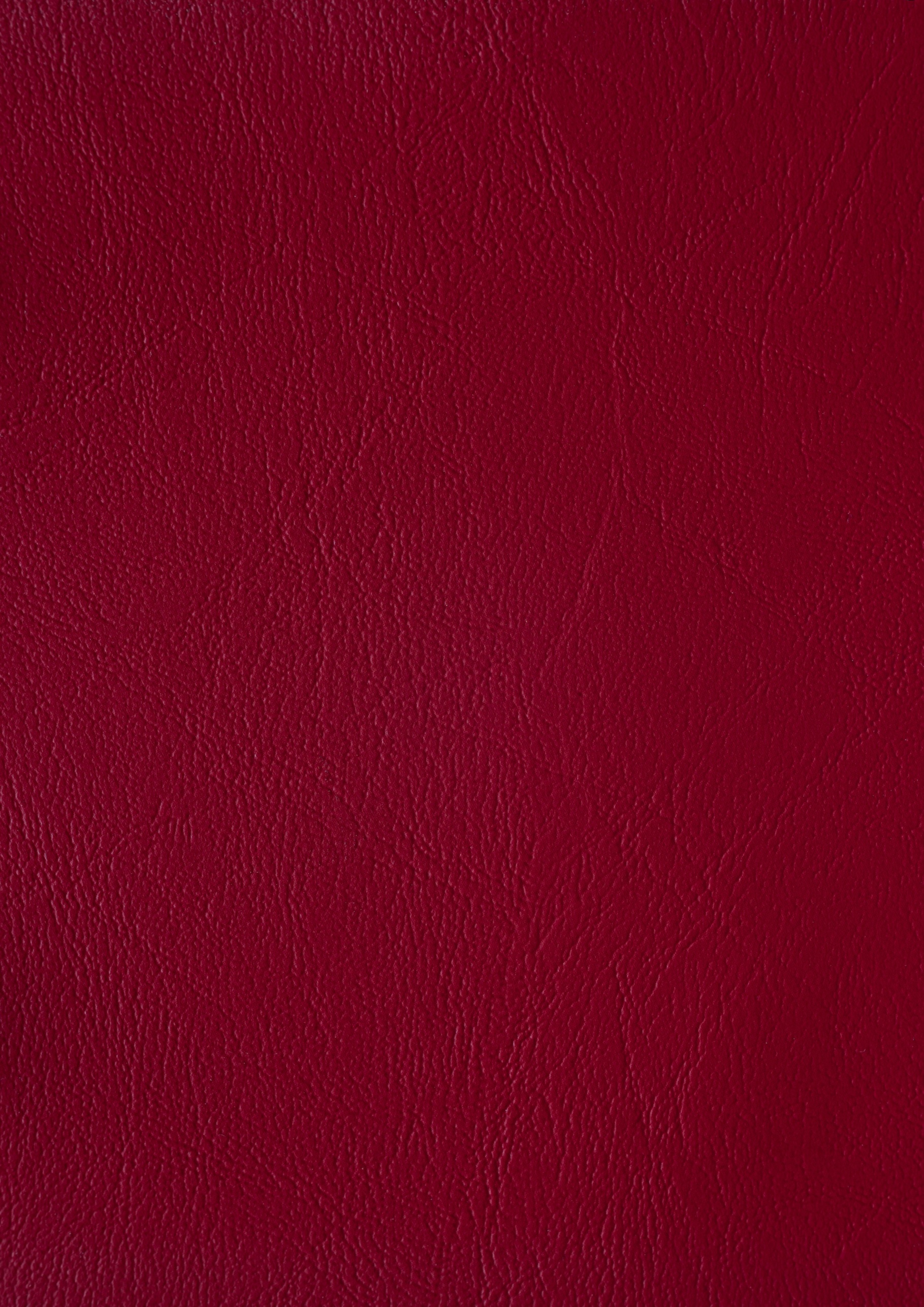 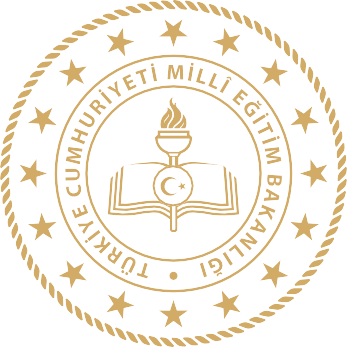 İli:Samsunİli:Samsunİlçesi:Termeİlçesi:TermeAdres:Oğuzlu Mahallesi55600 Terme / SamsunCoğrafiKonum (link)https://www.google.com/maps/dir//41.0999775,36.8921622/@41.0976085,36.8935275,17.38z?entry=ttuTelefonNumarası:0 362 895 01 98FaksNumarası:0 362 895 01 98e-Posta Adresi:730858.meb.k12.trWeb	sayfası adresi:https://oguzluio.meb.k12.tr/Kurum Kodu:730858ÖğretimŞekli:Tam GünSTRATEJİK PLANLAMA KURULUSTRATEJİK PLANLAMA KURULUSTRATEJİK PLANLAMA KURULUSTRATEJİK PLANLAMA KURULUSTRATEJİK PLANLAMA KURULUSıraAdı SoyadıUnvanıE-PostaTelefon1Gözde TÜRKMENOkul Müdür Vekiligozde._89@hotmail.com  53095829642Neslihan GEYİKSınıf Öğretmeninestim20y86@hotmail.com  50787183663Kıymet YURDAKULSınıf  Öğretmenikiymetyurdakul1@gmail.com   54123020784Musa  AKKURTOkul Aile Birliği Başkanı  53467533465Turgut ÇayıroğluOkul Aile Birliği ÜyeSıraSTRATEJİK PLANLAMA EKİBİSTRATEJİK PLANLAMA EKİBİSTRATEJİK PLANLAMA EKİBİSTRATEJİK PLANLAMA EKİBİ1Osman DEMİRSınıf Öğretmenidemir_osman8755@hotmail.com  54576896122Talip KURTSınıf Öğretmenittalipkurt@hotmail.com   50696921483Yusuf PARLAKVeli730858.meb.k12.tr   54447740454Elif ÖZTÜRKVeli730858.meb.k12.tr  5434771994Yasal YükümlülükDayanakTespitlerİhtiyaçlar Müdürlüğümüz “Dayanak” başlığı altında sıralanan Kanun, Kanun Hükmünde Kararname, Tüzük, Genelge ve Yönetmeliklerdeki ilgili hükümleri yerine getirmekle mükelleftir.  Müdürlüğümüz “eğitim öğretim hizmetleri, insan kaynakları, halkla ilişkiler, fiziki ve mali destek hizmetleri, stratejik plan hazırlama, stratejik plan izleme değerlendirme süreci iş ve işlemleri” faaliyetlerini yürütmektedir. Faaliyetlerimizden öğrenciler, öğretmenler, personel, yöneticiler ve öğrenci velileri doğrudan etkilenmektedir.  Müdürlüğümüz resmi kurum ve kuruluşlar, sivil toplum kuruluşları ve özel sektörle mevzuat hükümlerine aykırı olmamak ve faaliyet alanlarını kapsamak koşuluyla protokoller ve diğer işbirliği çalışmalarını yürütme yetkisine haizdirT.C. Anayasası 1739 Sayılı Millî Eğitim Temel Kanunu  652 Sayılı MEB Teşkilat ve Görevleri Hakkındaki Kanun Hükmünde Kararname 222 Sayılı Millî Eğitim Temel Kanunu (Kabul No: 5.1.1961, RG: 12.01.1961 / 10705‐Son Ek ve Değişiklikler: Kanun No: 12.11.2003/ 5002, RG: 21.11.2003 657 Sayılı Devlet Memurları Kanunu  5442 Sayılı İl İdaresi Kanunu  3308 Sayılı Mesleki Eğitim Kanunu  439 Sayılı Ek Ders Kanunu  4306 Sayılı Zorunlu İlköğretim ve Eğitim Kanunu  5018 sayılı Kamu Mali Yönetimi ve Kontrol Kanunu  MEB Personel Mevzuat Bülteni Taşıma Yoluyla Eğitime Erişim Yönetmeliği  MEB Millî Eğitim Müdürlükleri Yönetmeliği (22175 Sayılı RG Yayınlanan)  Millî Eğitim Bakanlığı Rehberlik ve Psikolojik Danışma Hizmetleri Yönetmeliği   04.12.2012/202358 Sayı İl İlçe MEM’in Teşkilatlanması 43 Nolu Genelge 26 Şubat 2018 tarihinde yayımlanan Kamu İdarelerinde Stratejik Planlamaya İlişkin Usul ve Esaslar Hakkındaki Yönetmelik  Okul Öncesi Eğitim ve İlköğretim Kurumları Yönetmeliği  Sosyal Etkinlikler Yönetmeliği  MEB Eğitim Kurulları ve Zümreleri YönergesiMüdürlüğümüzün hizmet alanları çok çeşitlidir ve hedef kitlesi nicelik itibariyle oldukça büyüktür. Farklı hizmet alanları ile ilgili diğer kamu kurum ve kuruluşlarıyla yapılan protokollerde, diğer kurumların tabi oldukları mevzuattaki farklılıklardan dolayı yetki çatışması yaşanmamaktadır. Fakat diğer kamu kurum ve kuruluşlarının faaliyet alanlarında eğitimöğretim hizmetlerine yeteri kadar yer verilmediğinden, herhangi bir destek talebi gerçekleştirildiğinde mevzuata dayandırmada güçlük yaşamaktadırlar.  Müdürlüğümüz hiçbir hizmetinde mevzuattaki hükümlere aykırı davranmamaktadır. Tüm hizmetler mevzuat çerçevesinde gerçekleşmektedir. Fakat mevzuata aykırı olmamak koşuluyla eğitim faaliyetlerimiz, eğitim hizmetinin verildiği bölgenin ekonomik, sosyal, ekolojik, jeolojik vb. dinamikleri dikkate alınarak yürütülmektedir.Müdürlüğümüz faaliyetleri gereği sağlık, güvenlik, altyapı çalışmaları gibi ek hizmetlere ihtiyaç duymaktadır. Bunun yanında öğrencilerimizin akademik ve sosyal becerilerinin geliştirilmesi, öğretmen ve yöneticilerimizin mesleki gelişimlerine destek sağlanması amacıyla diğer kurumlarla işbirliği yapılması gerekmektedir. Bu işbirliği kapsamında diğer kurumların mevzuatının eğitim hizmetlerine yeteri kadar yer verecek şekilde düzenlenmesi gerekmektedir.Üst Politika Belgesiİlgili Bölüm/ReferansVerilen Görevler/İhtiyaçlar12. Kalkınma Planı* Madde 3. 2* Madde 3. 3* Madde 3. 4* Madde 3. 55 yıllık hedefleri içeren Stratejik Plan hazırlanması.Cumhurbaşkanlığı Yıllık Programı (2024)* Madde 2. 2* Madde 2. 3* Madde 2. 4* Madde 2. 55 yıllık hedefleri içeren Stratejik Plan hazırlanması.Orta Vadeli Program 2024-2026TÜMÜ5 yıllık hedefleri içeren Stratejik Plan hazırlanması.5018 sayılı Kamu Mali Yönetimi ve Kontrol KanunuMadde 9Madde 14Kurum Faaliyetlerinde bütçenin etkin ve verimli kullanımı Stratejik Plan Hazırlama Performans Programı Hazırlama Faaliyet Raporu HazırlamaMillî Eğitim Bakanlığı 2024-2028 Strateji PlanıTÜMÜ5 yıllık hedefleri içeren Stratejik Plan hazırlanması.Samsun İl Millî Eğitim Müdürlüğü 2024-2028 Stratejik PlanıTÜMÜ5 yıllık hedefleri içeren Stratejik Plan hazırlanması.Çarşamba İlçe Millî Eğitim Müdürlüğü 2024-2028 Stratejik PlanıTÜMÜ5 yıllık hedefleri içeren Stratejik Plan hazırlanması.FaaliyetAlanıÜrün/HizmetlerÖğretim-eğitimfaaliyetleriÖğrenci İşleriKayıt-nakil işleri Devam-devamsızlık Sınıf geçmeOkulda teknolojik altyapı çalışmalarını düzenlemeAnma ve kutlama programlarının yürütülmesiYarışmaların düzenlenmesi ve değerlendirilmesi işleri Sosyal, kültürel, sportif etkinliklerle ilgili organizasyon RehberlikfaaliyetleriEğitsel RehberlikMesleki RehberlikKişisel RehberlikOryantasyonAile rehberliğiSosyal faaliyetlerSatrançYarışmalarKültürel gezilerKermes ve şenliklerPikniklerSosyal kulüp ve toplum hizmeti çalışmalarıSportif faaliyetlerFutbol   Engelli Koşu YarışmalarıKültürel ve sanatsal faaliyetlerKoro      SergilerTiyatroYazarlarla Buluşma Etkinlikleriİnsan kaynakları faaliyetleri (mesleki gelişim faaliyetleri, personel etkinlikleri…)Öğretmenlerin Mesleki GelişimiOkul Temelli Mesleki Gelişim Faaliyetleri Öğretmen Bilişim Ağı Mahalli Hizmet İçi Eğitimler Aday Öğretmenlik Mentorluk ve Koçluk Ulusal ve Uluslar arası İyi Uygulama Örnekleri Personel Ödül Yönetimi Okul Yöneticilerinin Mesleki GelişimiÖğretmen Bilişim AğıMahalli Hizmet İçi EğitimlerMentorluk ve KoçlukUlusal ve Uluslararası İyi Uygulama ÖrnekleriDestek Personelinin Mesleki Gelişimi Motivasyonİş  DoyumuOryantasyonPersonelin İyi Olma HaliOkul aile birliği faaliyetleriAile birliği toplantılarıAynî ve nakdî bağış, hibe kabul işlemleriÖğrencilere yönelik faaliyetlerÖzel eğitime ihtiyaç duyan bireylerin erişimiDestekleme ve yetiştirme kurslarına katılım ve devamÖzel politika gerektiren grupların eğitim ve öğretime erişimi (göçmenler, romanlar, mevsimlik tarım işçilerinin çocuklarının eğitimi vd.)Uzaktan eğitim faaliyetlerine katılımBir üst öğrenime geçişMezuniyet oranıÖlçme değerlendirme faaliyetleriOkul SınavlarıUlusal SınavlarUlusal ve Uluslararası Faaliyetlerde Alınan DerecelerÖğrenme ortamlarına yönelik faaliyetlerDijital öğrenme araçlarıGün ışığı aydınlatma lambalarıSınıf havalandırmaları“U” düzeni oturma planları  Ders dışı faaliyetlerEko-okul uygulamalarıSeraDoğa yürüyüşüDışarıda öğretimKulüp faaliyetleriGezi, Fuar ve Gözlem FaaliyetleriSosyal Sorumluluk FaaliyetleriBölgesel (yerel), Ulusal ve Uluslararası Proje, Yarışma vb. Etkinliklere KatılımPAYDAŞLARPAYDAŞLARİÇPAYDAŞLARİÇPAYDAŞLARİÇPAYDAŞLARDIŞ PAYDAŞLARDIŞ PAYDAŞLARYARARLANICIYARARLANICIYARARLANICIYARARLANICIYARARLANICIPAYDAŞLARPAYDAŞLARÇalışanlar,BirimlerÇalışanlar,BirimlerÇalışanlar,BirimlerTemelortakTemelortakStratejikortakTedarikçiTedarikçiMüşteri, hedef kitleMillî Eğitim BakanlığıMillî Eğitim BakanlığıXXXXValilikValilikXXXXMilli	Eğitim ÇalışanlarıMüdürlüğüXXİlçe	Milli MüdürlükleriEğitimXXXXOkullar ve Bağlı KurumlarOkullar ve Bağlı KurumlarXX  Öğretmenler ve diğer çalışanlar  Öğretmenler ve diğer çalışanlarXXXÖğrenciler ve VelilerÖğrenciler ve VelilerXXXXXOkul Aile BirliğiOkul Aile BirliğiXXXXXÜniversiteÜniversiteXXÖzel İdareÖzel İdareXXBelediyelerBelediyelerXXGüvenlik Güçleri (Emniyet, Jandarma)Güvenlik Güçleri (Emniyet, Jandarma)XXSosyal Müdürlüğü HizmetlerSosyal Müdürlüğü HizmetlerXXGençlik ve SporMüdürlüğüGençlik ve SporMüdürlüğüXXMuhtarlıkMuhtarlıkXXSivil Toplum KuruluşlarıSivil Toplum KuruluşlarıXXPaydaşPaydaşİç PaydaşDış PaydaşYararlanıcı (Müşteri)Yararlanıcı (Müşteri)Neden Paydaş?Neden Paydaş?Neden Paydaş?ÖnceliğiÖnceliğiÖnceliğiMEBMEBBağlı olduğumuz merkezi idareBağlı olduğumuz merkezi idareBağlı olduğumuz merkezi idare111ÖğrencilerÖğrencilerHizmetlerimizdenyaralandıkları içinHizmetlerimizdenyaralandıkları içinHizmetlerimizdenyaralandıkları için111Özel İdareÖzel İdareTedarikçi mahalli idareTedarikçi mahalli idareTedarikçi mahalli idare111STKSTKOAmaç	ve	hedeflerimizeulaşmak	iş	birliği yapacağımız kurumlarAmaç	ve	hedeflerimizeulaşmak	iş	birliği yapacağımız kurumlarAmaç	ve	hedeflerimizeulaşmak	iş	birliği yapacağımız kurumlar222Ürün/HizmetYararlanıcı (Müşteri)Eğitim-Öğretim (Örgün- Yaygın)Yatılılık-BurslulukNitelikli İş GücüAR-GE, Projeler, DanışmanlıkAltyapı, Donatım YatırımYayımRehberlik, Kurs, Sosyal etkinliklerMezunlar (Öğrenci)Ölçme-DeğerlendirmeÖğrencileroVelilerÜniversitelerooMedyaooUluslararası kuruluşlarooMeslek KuruluşlarıSağlık kuruluşlarıoDiğer KurumlaroÖzel sektörooOkul/Kurum İçiAnaliz İçerik TablosuÖğrenci sayılarıToplam öğrenci: 94Anasınıfı: 151. Sınıf: 202. Sınıf: 213. Sınıf: 224. Sınıf: 16Akademik başarı verileriOkulumuzda akademik başarı orta seviyededir. Sosyal-kültürel-bilimsel ve sportif başarı verileri"23 Nisan Ulusal Egemenlik ve Çocuk Bayramı" etkinlikleri kapsamında ilkokul öğrencileri arası  resim yarışmasında 1.olunmuştur.Öğrenme stilleri envanteriOkulumuzda rehberlik servisi bulunmamaktadır.Devam-devamsızlık verileriOkulumuzda sürekli devamsız öğrenci bulunmamaktadır. Mevcut devamsızlıklar sağlık sebebiyle ve geçici olmaktadır.Okul	disiplinini	etkileyen faktörler anketiOkulda disiplin sorunu teşkil eden herhangi bir durum bulunmamaktadır.İnsan kaynakları verileriOkul İdari Personel Sayısı: 1 Müdür Vekili(Lisans)  Okul Öğretmen Sayısı1 Anasınıfı Öğretmeni4 Sınıf Öğretmeni Destek Personeli Sayısı:TYP Kapsamında bir kişi.Öğretmenlerin	hizmet	içi eğitime katılma oranlarıOkulumuzda hizmetiçi faaliyetlere katılım oldukça fazladır. Öğrenme ortamı verileri  Kütüphane  Yemekhane  Spor Alanları  Yönetici OdalarıÖğretmenler Odası  ArşivOkul/kurum ortamını değerlendirme anketiOkulumuzda rehberlik servisi bulunmamaktadır.Çalışanın UnvanıGörevleriOkul/Kurum Müdürü  Okul müdürü; Ders okutmakKanun, tüzük, yönetmelik, yönerge, program ve emirlere uygun olarak görevlerini yürütmeye,Okulu düzene koyarDenetler.Okulun amaçlarına uygun olarak yönetilmesinden, değerlendirilmesinden ve geliştirmesinden sorumludur.Okul müdürü, görev tanımında belirtilen diğer görevleri de yapar.Müdür YardımcısıMüdür YardımcısıDers okuturMüdürün en yakın yardımcısıdır. Müdürün olmadığı zamanlarda müdüre vekâlet eder.Okulun her türlü eğitim-öğretim, yönetim, öğrenci, personel, tahakkuk, ayniyat, yazışma, eğitici etkinlikler, yatılılık, bursluluk, güvenlik, beslenme, bakım, koruma, temizlik, düzen, nöbet, halkla ilişkiler gibi işleriyle ilgili olarak okul müdürü tarafından verilen görevleri yapar.Müdür yardımcıları, görev tanımında belirtilen diğer görevleri de yapar.Yardımcı Hizmetler PersoneliYardımcı hizmetler sınıfı personeli, okul yönetimince yapılacak plânlama ve iş bölümüne göre her türlü yazı ve dosyayı dağıtmak ve toplamak, Başvuru sahiplerini karşılamak ve yol göstermek, Hizmet yerlerini temizlemek, Aydınlatmak ve ısıtma yerlerinde çalışmak, Nöbet tutmak, Okula getirilen ve çıkarılan her türlü araç-gereç ve malzeme ile eşyayı taşıma ve yerleştirme işlerini yapmakla yükümlüdürler.Bu görevlerini yaparken okul yöneticilerine ve nöbetçi öğretmene karşı sorumludurlar.Öğretmenler1.     Derse girmek,2.    Nöbet tutmak,3      Belirli gün ve haftalarda görev almak,4.     Öğrenci kişilik hizmetlerini sunmak,5.    Müdürün vereceği her türlü iş ve işlemi yapmak.Hizmet Süreleri2024 Yılı İtibarıyla2024 Yılı İtibarıylaHizmet SüreleriKişiSayısı%1-4YılYOK5-6YılYOK7-10YılYOK10…..Üzeri1100Yıl İçerisinde Okul/Kurumdan Ayrılan Yönetici SayısıYıl İçerisinde Okul/Kurumdan Ayrılan Yönetici SayısıYıl İçerisinde Okul/Kurumdan Ayrılan Yönetici SayısıYıl İçerisinde Okul/Kurumda Göreve Başlayan Yönetici SayısıYıl İçerisinde Okul/Kurumda Göreve Başlayan Yönetici SayısıYıl İçerisinde Okul/Kurumda Göreve Başlayan Yönetici Sayısı202120222023202120222023TOPLAM002001Adı ve SoyadıGöreviKatıldığı Çalışmanın AdıKatıldığı YılBelge NoGözde TÜRKMENMüdür VekiliUyum Eğitimi Semineri20122012270131Gözde TÜRKMENMüdür VekiliTemel Eğitim Kursu20122012270140Gözde TÜRKMENMüdür VekiliHazırlayıcı Eğitim Kursu20122012270153Gözde TÜRKMENMüdür VekiliTemel Eğitim Öğretmenlerinin Mesleki Gelişim Eğitimi ve Çalışmaları20122012270176Gözde TÜRKMENMüdür VekiliÖzel Eğitim Semineri20162016270809Gözde TÜRKMENMüdür Vekili2.02.08.11.001 - Çalışanların Temel İş Sağlığı ve Güvenliği Eğitimi Kursu20162016270858Gözde TÜRKMENMüdür Vekili2.01.01.05.019 - Sınıfında Yabancı Uyruklu Öğrenci Bulunan Öğretmenlerin Eğitimi Kursu20172017270491Gözde TÜRKMENMüdür Vekili4.02.02.03.002 - Okul Aile İşbirliği Geliştirme Programı Eğitimi Kursu20192019270742Gözde TÜRKMENMüdür Vekili1.01.01.06.012 - Öğretmenlerin Kapsayıcı Eğitim Bağlamında Uzaktan Eğitim, Tasarım ve Yönetim Becerilerinin Geliştirilmesi Kursu20202020000480Gözde TÜRKMENMüdür Vekili2.01.01.02.037 - Masal Anlatıcılığı Eğitimi Kursu20202020270009Gözde TÜRKMENMüdür Vekili2.02.09.02.006 - Sınıf Öğretmenlerinin Uzaktan Eğitim Süreçlerinde İlk Okuma Yazma ve Matematik Öğretimi Becerilerinin Geliştirilmesi Uzaktan Eğitim Semineri20212021001022Gözde TÜRKMENMüdür Vekili2.01.02.01.002 - Robotik ve Kodlama (Temel Düzey) Eğitimi Kursu20222022000363Gözde TÜRKMENMüdür Vekili2.01.01.09.036 - Çocuklarda Sorumluluk Bilinci Oluşturma Eğitimi Semineri20222022000760Gözde TÜRKMENMüdür Vekili2.01.01.02.067 - Öğretmen Olmak Semineri20222022001018Gözde TÜRKMENMüdür Vekili2.01.01.02.068 - Öğretmenin Fabrika Ayarları Semineri20222022001019Gözde TÜRKMENMüdür Vekili3.03.01.02.001 - Hizmet İçi Eğitimde Yeni Yaklaşımlar, Uzman Öğretmenlik ve Başöğretmenlik Süreci Semineri20222022001025Gözde TÜRKMENMüdür Vekili3.03.01.02.002 - Uzman Öğretmenlik Eğitim Programı Semineri20222022001047Gözde TÜRKMENMüdür Vekili2.02.09.02.015 - İlkokulda Gelişim ve Öğrenmenin Değerlendirilmesi Semineri20222022001269Gözde TÜRKMENMüdür Vekili2.02.09.02.016 - Sınıf Öğretmenlerinin Matematik Öğretim Becerilerinin Geliştirilmesi Semineri20222022001520Gözde TÜRKMENMüdür Vekili2.01.01.02.074 - Sorumluluk, Liderlik ve Değerler Eğitimi Semineri20222022001577Gözde TÜRKMENMüdür Vekili2.01.03.01.095 - Türk Mitolojisinin Eğitimdeki Yeri ve Önemi Semineri20232023002450Gözde TÜRKMENMüdür Vekili2.01.03.01.101 - Zaman Yönetimi Semineri20232023002452Gözde TÜRKMENMüdür Vekili2.01.03.01.084 - Çocuk Kitapları ve Türkçe Dil Becerileri Semineri20232023003827Gözde TÜRKMENMüdür Vekili2.02.04.01.071 - Özel Yetenekli Öğrencilerin Ayırt Edici Özellikleri Semineri20232023003870Gözde TÜRKMENMüdür Vekili2.01.03.01.185 - MEB Birim Amirlerinin Öğretmen Bilgilendirme Semineri20232023007736Hizmet SüreleriBranşıKadınErkekHizmet YılıToplamHizmet SüreleriHizmet Süreleri1-3 YılYok4-6 Yılİngilizce Öğretmeni1617-10 YılYok11-15 YılOkul Öncesi ÖğretmeniSınıf Öğretmeni3211-14516-20Sınıf Öğretmeni1017220 ve üzeriSınıf Öğretmeni01292Yıl İçerisinde Kurumdan Ayrılan Öğretmen SayısıYıl İçerisinde Kurumdan Ayrılan Öğretmen SayısıYıl İçerisinde Kurumdan Ayrılan Öğretmen SayısıYıl İçerisinde Kurumda Göreve Başlayan Öğretmen SayısıYıl İçerisinde Kurumda Göreve Başlayan Öğretmen SayısıYıl İçerisinde Kurumda Göreve Başlayan Öğretmen Sayısı202120222023202120222023TOPLAM003000Adı ve SoyadıBranşıKatıldığı Çalışmanın AdıKatıldığı YılBelge NoAşkın DOĞANOkul ÖncesiÇEVREYE UYUM SEMİNERİ20122012490084Aşkın DOĞANOkul ÖncesiTEMEL EĞİTİM KURSU20122012490094Aşkın DOĞANOkul ÖncesiHAZIRLAYICI EĞİTİM KURSU20122012490098Aşkın DOĞANOkul ÖncesiOKUL ÖNCESİ EĞİTİM PROĞRAMININ TANITIM SEMİNERİ20142014550489Aşkın DOĞANOkul Öncesi4.01.01.02.028 - Fatih Projesi Etkileşimli Sınıf Yönetimi Kursu20162016000158Aşkın DOĞANOkul Öncesi2.02.04.01.032 - Özel Eğitim Uygulamaları Kursu (Norm Fazlası Öğretmenler İçin)20162016550834Aşkın DOĞANOkul Öncesi4.02.02.03.002 - Okul Aile İşbirliği Geliştirme Programı Eğitimi Kursu20192019550777Aşkın DOĞANOkul ÖncesiTürk İşaret Dili Uzaktan Eğitim Semineri-120212021000083Aşkın DOĞANOkul ÖncesiTürk İşaret Dili Uzaktan Eğitim Semineri -220212021000089Aşkın DOĞANOkul Öncesi2.02.02.02.020 - Okul Öncesi Öğretmenlerinin Uzaktan Eğitim Süreçlerinde İlk Okuma Yazma ve Matematik Öğretimi Becerilerinin Geliştirilmesi Uzaktan Eğitim Semineri20212021000899Aşkın DOĞANOkul Öncesi2.01.01.03.017 - Mesleki Çalışma - Çocuklar İçin Felsefe - P4C Farkındalık Eğitimi Semineri20212021001114Aşkın DOĞANOkul Öncesi2.01.03.01.006 - Mesleki Çalışma - Kapsayıcı Eğitim Semineri20212021001116Aşkın DOĞANOkul Öncesi2.02.02.02.023 - Harmanlanmış Ortamlarda Okul Öncesi Düzeyinde Öğretimi Farklılaştırma Semineri20222022000371Aşkın DOĞANOkul Öncesi4.02.02.01.025 - Özel Ulaştırma Hizmetleri Mesleki Eğitim ve Geliştirme (SRC) Teorik ve Uygulama Sınav Sorumlusu Semineri20222022000604Aşkın DOĞANOkul Öncesi2.01.01.02.061 - Öğretimsel Liderlik Semineri20222022000715Aşkın DOĞANOkul Öncesi2.01.01.09.056 - Akran Zorbalığı Semineri20222022000717Aşkın DOĞANOkul Öncesi2.01.01.09.057 - İhmal ve İstismar Semineri20222022000718Aşkın DOĞANOkul Öncesi2.01.01.09.058 - Madde Bağımlılığı Semineri20222022000719Aşkın DOĞANOkul Öncesi1.01.01.08.016 - Dijital Okuryazarlık ( Bilgi ve İnternet Okuryazarlığı) Semineri20222022000755Aşkın DOĞANOkul Öncesi1.02.03.02.004 - Duygu Düzenleme (Öfke ve Stres Yönetimi) Semineri20222022000756Aşkın DOĞANOkul Öncesi1.02.04.01.023 - Kadına Karşı Şiddeti Önleme Semineri20222022000757Aşkın DOĞANOkul Öncesi4.01.03.03.004 - Yönetimsel Beceriler Semineri20222022000768Aşkın DOĞANOkul Öncesi1.02.03.02.005 - Kendilik Cesareti Semineri20222022001015Aşkın DOĞANOkul Öncesi1.02.03.02.006 - Merhamet ve Yavaşlamak Semineri20222022001016Aşkın DOĞANOkul Öncesi2.01.01.02.065 - Neuro Linguistic Programming (NLP) ye Giriş Semineri20222022001017Aşkın DOĞANOkul Öncesi2.01.01.02.067 - Öğretmen Olmak Semineri20222022001018Aşkın DOĞANOkul Öncesi2.01.01.02.068 - Öğretmenin Fabrika Ayarları Semineri20222022001019Aşkın DOĞANOkul Öncesi2.01.03.01.032 - Zor Durumların Yönetimi, Mesleki Doyum, Bilgelik Psikolojisi, Bilimsel Liderlik, Değişen Dünya ve Eğitim Semineri20222022001022Aşkın DOĞANOkul Öncesi2.02.06.06.004 - Sosyal Medya Kullanımı ve İletişim Semineri20222022001023Aşkın DOĞANOkul Öncesi3.03.01.02.002 - Uzman Öğretmenlik Eğitim Programı Semineri20222022001047Aşkın DOĞANOkul Öncesi2.02.02.02.036 - Okul Öncesi Eğitiminde Gelişim ve Öğrenmenin Değerlendirilmesi Semineri20222022001270Aşkın DOĞANOkul Öncesi2.01.01.02.074 - Sorumluluk, Liderlik ve Değerler Eğitimi Semineri20222022001577Aşkın DOĞANOkul Öncesi2.01.01.02.038 - Okul Öncesi Dönemde Kapsayıcı Eğitim Uygulamaları Semineri20222022550476Aşkın DOĞANOkul Öncesi2.02.03.02.007 - Okul Tabanlı Afet Eğitimi Kursu20232023000328Aşkın DOĞANOkul Öncesi2.02.09.01.007 - Zeka Oyunları 1 Uzaktan Eğitimi Kursu20232023000330Aşkın DOĞANOkul Öncesi2.01.01.08.010 - Bireyselleştirilmiş Eğitim Programı Hazırlama Semineri20232023001214Aşkın DOĞANOkul Öncesi2.01.03.01.080 - Bağımlılıkla Mücadele Semineri 120232023001239Aşkın DOĞANOkul Öncesi2.01.03.01.042 - Oyun Terapisinin Eğitim Ortamında Kullanımı Semineri20232023001335Aşkın DOĞANOkul Öncesi2.01.03.01.083 - Çocuk ve Ergenlerde Kayıp ve Yas Semineri20232023001450Aşkın DOĞANOkul Öncesi2.01.03.01.116 - Afet Sonrası Ruh Sağlığı Seminer20232023001451Aşkın DOĞANOkul Öncesi2.01.03.01.096 - Edebiyat ve Toplum Semineri20232023001826Aşkın DOĞANOkul Öncesi2.01.03.01.141 - Afet Sonrası Okul Öncesi Öğretmenlerinin Psikososyal Destek Becerilerinin Geliştirilmesi Semineri20232023002458Aşkın DOĞANOkul Öncesi2.02.02.02.038 - Okul Öncesi Döneminde Çocuklar İçin Matematik Oyunları Semineri20232023002463Aşkın DOĞANOkul Öncesi2.01.03.01.101 - Zaman Yönetimi Semineri20232023003835Aşkın DOĞANOkul Öncesi2.02.04.01.071 - Özel Yetenekli Öğrencilerin Ayırt Edici Özellikleri Semineri20232023003870Aşkın DOĞANOkul Öncesi2.01.01.02.075 - Ters Yüz Öğrenme Modeli Eğitimi Kursu20232023005042Aşkın DOĞANOkul Öncesi2.01.03.01.100 - Stres Yönetimi Semineri20232023005093Aşkın DOĞANOkul Öncesi2.01.01.05.027 - Öğretmenlik Uygulaması Danışmanlığı Eğitimi Kursu20232023005378Aşkın DOĞANOkul Öncesi2.01.03.01.124 - Etik Davranışlar İlkeleri Semineri20232023005953Aşkın DOĞANOkul Öncesi2.01.03.01.137 - Okul Kültürünün Geliştirilmesi Semineri20232023006118Aşkın DOĞANOkul Öncesi2.01.03.01.148 - Gençlerle İletişim Semineri20232023006123Aşkın DOĞANOkul Öncesi2.01.02.04.031 - Etkileşimli Senaryo Tasarımı Eğitimi Kursu20232023006835Aşkın DOĞANOkul Öncesi2.01.03.01.185 - MEB Birim Amirlerinin Öğretmen Bilgilendirme Semineri20232023007736Aşkın DOĞANOkul Öncesi2.01.02.04.022 - Dijital Öğretim Süreçlerinin Tasarım ve Yönetimi Kursu20232023007855Aşkın DOĞANOkul Öncesi2.01.03.01.132 - e Twinning, Erasmus+Proje ve Etkinlikleri Semineri20232023007909Aşkın DOĞANOkul Öncesi2.02.08.11.001 - Çalışanların Temel İş Sağlığı ve Güvenliği Eğitimi Kursu (Az Tehlikeli İşyerleri)20232023550392Talip KURTSınıf ÖğretmeniÇoklu Zeka Kuramı Semineri20052005460148Talip KURTSınıf Öğretmeniİntel Gelecek İçin Eğitim Programı Kursu20062006460191Talip KURTSınıf ÖğretmeniDeprem ve Kurtarma Semineri20072007460347Talip KURTSınıf ÖğretmeniDiksiyon ve Beden Dili Semineri20072007460427Talip KURTSınıf ÖğretmeniÖzel Eğitim Semineri20082008460374Talip KURTSınıf ÖğretmeniÖğrenen Lider Öğretmen Semineri20112011460393Talip KURTSınıf ÖğretmeniÇalışanların Temel İş Sağlığı ve Güvenliği Eğitimi20152015460528Talip KURTSınıf ÖğretmeniÖzel Eğitim Hizmetleri Semineri20162016460475Talip KURTSınıf Öğretmeni4.01.03.01.006 - Doküman Yönetim Sistemi Kursu (KULLANILMAYACAK)20172017460338Talip KURTSınıf Öğretmeni2.01.01.05.019 - Sınıfında Yabancı Uyruklu Öğrenci Bulunan Öğretmenlerin Eğitimi Kursu20172017460477Talip KURTSınıf Öğretmeni4.02.02.03.002 - Okul Aile İşbirliği Geliştirme Programı Eğitimi Kursu20192019460406Talip KURTSınıf Öğretmeni2.02.09.02.006 - Sınıf Öğretmenlerinin Uzaktan Eğitim Süreçlerinde İlk Okuma Yazma ve Matematik Öğretimi Becerilerinin Geliştirilmesi Uzaktan Eğitim Semineri20212021000880Talip KURTSınıf Öğretmeni1.01.01.02.011 - Mesleki Çalışma - FATİH Projesi BT nin ve İnternetin Bilinçli ve Güvenli Kullanımı Semineri20212021001110Talip KURTSınıf Öğretmeni2.02.09.02.008 - Harmanlanmış Ortamlarda İlkokul Düzeyinde Öğretimi Farklılaştırma Semineri20212021001137Talip KURTSınıf Öğretmeni1.01.01.08.015 - Dijital Becerilerin Geliştirilmesi Semineri20222022000506Talip KURTSınıf Öğretmeni2.01.03.01.009 - Fikri ve Sınai Mülkiyet Hakları Semineri20222022000510Talip KURTSınıf Öğretmeni2.01.03.01.011 - İklim Değişikliği ve Çevre Eğitimi Semineri20222022000511Talip KURTSınıf Öğretmeni2.01.03.01.012 - Geçici Koruma Statüsündeki Çocuklara Rehberlik Hizmetleri Semineri20222022000512Talip KURTSınıf Öğretmeni2.02.06.02.073 - İngilizce Dil Sistemi Öğretim Becerilerinin Geliştirilmesi Semineri20222022000515Talip KURTSınıf Öğretmeni2.02.06.09.005 - Kütüphane Organizasyonu ve Kullanımı Semineri20222022000516Talip KURTSınıf Öğretmeni1.02.04.01.021 - İlk Yardım Uzaktan Eğitimi Semineri20222022000529Talip KURTSınıf Öğretmeni2.01.01.04.017 - Etkinlik Temelli Ders Tasarımı Semineri20222022000531Talip KURTSınıf Öğretmeni2.01.03.01.013 - Atık Yönetimi ve Sıfır Atık Semineri20222022000535Talip KURTSınıf Öğretmeni1.01.01.08.016 - Dijital Okuryazarlık ( Bilgi ve İnternet Okuryazarlığı) Semineri20222022000755Talip KURTSınıf Öğretmeni1.02.03.02.004 - Duygu Düzenleme (Öfke ve Stres Yönetimi) Semineri20222022000756Talip KURTSınıf Öğretmeni1.02.04.01.023 - Kadına Karşı Şiddeti Önleme Semineri20222022000757Talip KURTSınıf Öğretmeni2.01.01.02.061 - Öğretimsel Liderlik Semineri20222022000758Talip KURTSınıf Öğretmeni2.01.01.09.036 - Çocuklarda Sorumluluk Bilinci Oluşturma Eğitimi Semineri20222022000760Talip KURTSınıf Öğretmeni2.01.01.09.057 - İhmal ve İstismar Semineri20222022000762Talip KURTSınıf Öğretmeni2.01.01.09.060 - Çocuk İşçiliği ve Eğitim Semineri20222022000764Talip KURTSınıf Öğretmeni2.01.03.01.025 - Türk Mangalası Eğitimi Semineri20222022000765Talip KURTSınıf Öğretmeni2.02.03.02.008 - Enerji Verimliliği Semineri20222022000766Talip KURTSınıf Öğretmeni2.02.06.07.008 - İnsan Hakları, Demokrasi ve Adalet Eğitimi Semineri20222022000767Talip KURTSınıf Öğretmeni4.01.03.03.004 - Yönetimsel Beceriler Semineri20222022000768Talip KURTSınıf Öğretmeni1.01.01.03.014 - Hesap Tablosu Programı (Office Excel) Eğitimi Kursu 220222022001012Talip KURTSınıf Öğretmeni1.01.01.03.016 - Kelime İşlemci Programı (Office Word) Eğitimi Semineri 220222022001013Talip KURTSınıf Öğretmeni1.01.01.06.023 - Eğitimde Web 2.0 Araçları Kullanımı Semineri 220222022001014Talip KURTSınıf Öğretmeni1.02.03.02.005 - Kendilik Cesareti Semineri20222022001015Talip KURTSınıf Öğretmeni1.02.03.02.006 - Merhamet ve Yavaşlamak Semineri20222022001016Talip KURTSınıf Öğretmeni2.01.01.02.065 - Neuro Linguistic Programming (NLP) ye Giriş Semineri20222022001017Talip KURTSınıf Öğretmeni2.01.01.02.067 - Öğretmen Olmak Semineri20222022001018Talip KURTSınıf Öğretmeni2.01.01.02.068 - Öğretmenin Fabrika Ayarları Semineri20222022001019Talip KURTSınıf Öğretmeni2.01.03.01.032 - Zor Durumların Yönetimi, Mesleki Doyum, Bilgelik Psikolojisi, Bilimsel Liderlik, Değişen Dünya ve Eğitim Semineri20222022001022Talip KURTSınıf Öğretmeni2.02.06.06.004 - Sosyal Medya Kullanımı ve İletişim Semineri20222022001023Talip KURTSınıf Öğretmeni2.02.06.09.006 - Kurmaca Metin (Öykü) Yazma Eğitimi Semineri20222022001024Talip KURTSınıf Öğretmeni3.03.01.02.001 - Hizmet İçi Eğitimde Yeni Yaklaşımlar, Uzman Öğretmenlik ve Başöğretmenlik Süreci Semineri20222022001025Talip KURTSınıf Öğretmeni3.03.01.02.002 - Uzman Öğretmenlik Eğitim Programı Semineri20222022001047Talip KURTSınıf Öğretmeni1.02.01.01.019 - Kitap ve Hayat Semineri20222022001218Talip KURTSınıf Öğretmeni1.02.02.02.004 - Öğretmen Olmak Semineri20222022001220Talip KURTSınıf Öğretmeni1.02.03.02.007 - Hız Çağında Öğretmen Olmak ve Dijital Obezite Semineri20222022001221Talip KURTSınıf Öğretmeni1.05.01.01.005 - Çocuk Resimleri Analizi Semineri20222022001222Talip KURTSınıf Öğretmeni2.02.09.02.015 - İlkokulda Gelişim ve Öğrenmenin Değerlendirilmesi Semineri20222022001269Talip KURTSınıf Öğretmeni1.02.02.02.003 - Başarı Okuryazarlığı Semineri20222022001272Talip KURTSınıf Öğretmeni1.05.01.01.006 - Satranç Eğitimi Semineri 120222022001276Talip KURTSınıf Öğretmeni1.05.01.01.007 - Satranç Eğitimi Semineri 220222022001277Talip KURTSınıf Öğretmeni2.02.09.02.016 - Sınıf Öğretmenlerinin Matematik Öğretim Becerilerinin Geliştirilmesi Semineri20222022001520Talip KURTSınıf Öğretmeni2.01.01.02.074 - Sorumluluk, Liderlik ve Değerler Eğitimi Semineri20222022001577Talip KURTSınıf Öğretmeni2.01.01.03.022 - Okul Öncesinde Drama Eğitimi Semineri20222022001581Talip KURTSınıf Öğretmeni2.01.03.01.026 - Çöpün Yolculuğu ve Geri Dönüşüm Semineri20222022001595Talip KURTSınıf Öğretmeni2.02.03.05.020 - Sorgulama Temelli Matematik Eğitimi Semineri20222022001607Talip KURTSınıf Öğretmeni2.01.03.01.116 - Afet Sonrası Ruh Sağlığı Seminer20232023001338Talip KURTSınıf Öğretmeni2.01.03.01.083 - Çocuk ve Ergenlerde Kayıp ve Yas Semineri20232023001450Talip KURTSınıf Öğretmeni2.01.01.05.027 - Öğretmenlik Uygulaması Danışmanlığı Eğitimi Kursu20232023001933Talip KURTSınıf Öğretmeni2.01.03.01.050 - Kaynaştırma/Bütünleştirme Kapsamında Sunulan Destek Eğitim Odası Hizmetinde Eğitim Uygulamaları Semineri20232023002333Talip KURTSınıf Öğretmeni2.01.02.04.030 - Tasarım Odaklı Düşünme Becerisi Eğitim Kursu20232023002432Talip KURTSınıf Öğretmeni2.01.03.01.085 - Hayatımızdaki Öğretmen Semineri20232023002449Talip KURTSınıf Öğretmeni2.01.03.01.095 - Türk Mitolojisinin Eğitimdeki Yeri ve Önemi Semineri20232023002450Talip KURTSınıf Öğretmeni2.01.03.01.096 - Edebiyat ve Toplum Semineri20232023002451Talip KURTSınıf Öğretmeni2.01.03.01.101 - Zaman Yönetimi Semineri20232023002452Talip KURTSınıf Öğretmeni2.01.03.01.107 - İslam Medeniyeti Semineri20232023002454Talip KURTSınıf Öğretmeni2.01.03.01.140 - Afet Sonrası İlkokul Öğretmenlerinin Psikososyal Destek Becerilerinin Geliştirilmesi Semineri20232023002457Talip KURTSınıf Öğretmeni2.01.03.01.084 - Çocuk Kitapları ve Türkçe Dil Becerileri Semineri20232023003827Talip KURTSınıf Öğretmeni2.01.03.01.098 - Etkili İletişim ve Sınır Çizebilme Semineri20232023003832Talip KURTSınıf Öğretmeni2.01.03.01.100 - Stres Yönetimi Semineri20232023003834Talip KURTSınıf Öğretmeni2.01.03.01.137 - Okul Kültürünün Geliştirilmesi Semineri20232023003856Talip KURTSınıf Öğretmeni2.02.04.01.071 - Özel Yetenekli Öğrencilerin Ayırt Edici Özellikleri Semineri20232023003870Talip KURTSınıf Öğretmeni2.01.03.01.097 - Eğitimde Sanal Gerçeklik ve Artırılmış Gerçeklik Semineri20232023003980Talip KURTSınıf Öğretmeni2.01.03.01.110 - 5 Kelime1 Hikâye Semineri20232023003991Talip KURTSınıf Öğretmeni2.01.03.01.148 - Gençlerle İletişim Semineri20232023004010Talip KURTSınıf Öğretmeni2.01.03.01.185 - MEB Birim Amirlerinin Öğretmen Bilgilendirme Semineri20232023007736Osman DEMİRSınıf ÖğretmeniTemel Eğitim Kursu Ziya Gökalp İÖO20122012760002Osman DEMİRSınıf ÖğretmeniHazırlayıcı Eğitim Kursu Ziya Gökalp 1. Gurup20122012760047Osman DEMİRSınıf ÖğretmeniRehberlik Anlayışı Kazandırma Semineri20142014760075Osman DEMİRSınıf ÖğretmeniÇalışanların Temel İş Sağlığı ve Güvenliği Eğitimi Kursu20152015550653Osman DEMİRSınıf Öğretmeni2.02.04.01.032 - Özel Eğitim Uygulamaları Kursu (Norm Fazlası Öğretmenler İçin)20162016550834Osman DEMİRSınıf Öğretmeni4.01.03.01.032 - Doküman Yönetim Sistemi Kullanıcı Uygulamalı Eğitim Kursu20172017550405Osman DEMİRSınıf Öğretmeni4.01.04.02.007 - Yangın Eğitimi Kursu20182018550767Osman DEMİRSınıf Öğretmeni2.02.09.01.002 - Zekâ Oyunları Kursu 120182018550777Osman DEMİRSınıf Öğretmeni2.01.01.02.027 - Kapsayıcı Eğitim Şiddete Maruz Kalmış Çocuklarla Çalışma Kursu20182018551195Osman DEMİRSınıf Öğretmeni2.02.08.11.001 - Çalışanların Temel İş Sağlığı ve Güvenliği Eğitimi Kursu20192019550464Osman DEMİRSınıf Öğretmeni2.01.01.02.015 - STEM (Temel Seviye) Kursu20192019551037Osman DEMİRSınıf Öğretmeni2.02.09.02.006 - Sınıf Öğretmenlerinin Uzaktan Eğitim Süreçlerinde İlk Okuma Yazma ve Matematik Öğretimi Becerilerinin Geliştirilmesi Uzaktan Eğitim Semineri20212021000895Osman DEMİRSınıf Öğretmeni4.02.02.01.025 - Özel Ulaştırma Hizmetleri Mesleki Eğitim ve Geliştirme (SRC) Teorik ve Uygulama Sınav Sorumlusu Semineri20222022000604Osman DEMİRSınıf Öğretmeni2.01.01.02.065 - Neuro Linguistic Programming (NLP) ye Giriş Semineri20222022001017Osman DEMİRSınıf Öğretmeni2.01.01.02.067 - Öğretmen Olmak Semineri20222022001018Osman DEMİRSınıf Öğretmeni2.01.01.02.068 - Öğretmenin Fabrika Ayarları Semineri20222022001019Osman DEMİRSınıf Öğretmeni3.03.01.02.002 - Uzman Öğretmenlik Eğitim Programı Semineri20222022001047Osman DEMİRSınıf Öğretmeni2.02.09.02.015 - İlkokulda Gelişim ve Öğrenmenin Değerlendirilmesi Semineri20222022001269Osman DEMİRSınıf Öğretmeni2.02.09.02.016 - Sınıf Öğretmenlerinin Matematik Öğretim Becerilerinin Geliştirilmesi Semineri20222022001520Osman DEMİRSınıf Öğretmeni4.01.03.01.007 - Donatım Ödenekleri Kursu20222022550423Osman DEMİRSınıf Öğretmeni2.01.03.01.185 - MEB Birim Amirlerinin Öğretmen Bilgilendirme Semineri20232023007736Osman DEMİRSınıf Öğretmeni2.02.08.11.001 - Çalışanların Temel İş Sağlığı ve Güvenliği Eğitimi Kursu (Az Tehlikeli İşyerleri)20232023550570Neslihan GEYİKSınıf Öğretmeni60 SAATLİK TEMEL EĞİTİM KURSU20092009040102Neslihan GEYİKSınıf Öğretmeni60 SAATLİK TEMEL EĞİTİM KURSU20092009040102Neslihan GEYİKSınıf Öğretmeni120 SAATLİK HAZIRLAYICI EĞİTİM KURSU20092009040110Neslihan GEYİKSınıf Öğretmeni120 SAATLİK HAZIRLAYICI EĞİTİM KURSU20092009040110Neslihan GEYİKSınıf ÖğretmeniÇALIŞANLARIN TEMEL İŞ SAĞLIĞI VE GÜVENLİĞİ EĞİTİMİ (TERME 9. GRUP)20152015550426Neslihan GEYİKSınıf ÖğretmeniÇALIŞANLARIN TEMEL İŞ SAĞLIĞI VE GÜVENLİĞİ EĞİTİMİ (TERME 9. GRUP)20152015550426Neslihan GEYİKSınıf Öğretmeni2.02.03.02.007 - Okul Tabanlı Afet Eğitimi Kursu20202020000251Neslihan GEYİKSınıf Öğretmeni2.01.01.02.033 - Müze Eğitimi Kursu20202020000252Neslihan GEYİKSınıf Öğretmeni1.01.01.06.012 - Öğretmenlerin Kapsayıcı Eğitim Bağlamında Uzaktan Eğitim, Tasarım ve Yönetim Becerilerinin Geliştirilmesi Kursu20202020000481Neslihan GEYİKSınıf Öğretmeni2.02.09.01.008 - Zekâ Oyunları 2 Uzaktan Eğitimi Kursu20212021000567Neslihan GEYİKSınıf Öğretmeni2.02.09.02.006 - Sınıf Öğretmenlerinin Uzaktan Eğitim Süreçlerinde İlk Okuma Yazma ve Matematik Öğretimi Becerilerinin Geliştirilmesi Uzaktan Eğitim Semineri20212021001016Neslihan GEYİKSınıf Öğretmeni1.01.01.02.011 - Mesleki Çalışma - FATİH Projesi BT nin ve İnternetin Bilinçli ve Güvenli Kullanımı Semineri20212021001110Neslihan GEYİKSınıf Öğretmeni2.01.03.01.001 - Osmanlı Türkçesi Uzaktan Eğitim (Temel Seviye) Kursu20222022000081Neslihan GEYİKSınıf Öğretmeni2.01.02.01.002 - Robotik ve Kodlama (Temel Düzey) Eğitimi Kursu20222022000083Neslihan GEYİKSınıf Öğretmeni1.02.01.01.015 - Türkçenin Kullanımı ve Diksiyon Uzaktan Eğitim Semineri20222022000085Neslihan GEYİKSınıf Öğretmeni2.02.01.02.005 - Yapay Zekâ Eğitimi Kursu 120222022000089Neslihan GEYİKSınıf Öğretmeni2.01.01.04.017 - Etkinlik Temelli Ders Tasarımı Semineri20222022000542Neslihan GEYİKSınıf Öğretmeni2.01.01.09.057 - İhmal ve İstismar Semineri20222022000743Neslihan GEYİKSınıf Öğretmeni1.01.01.06.022 - Eğitimde Web 2.0 Araçları Kullanımı Semineri 120222022000754Neslihan GEYİKSınıf Öğretmeni1.01.01.08.016 - Dijital Okuryazarlık ( Bilgi ve İnternet Okuryazarlığı) Semineri20222022000755Neslihan GEYİKSınıf Öğretmeni2.01.01.09.036 - Çocuklarda Sorumluluk Bilinci Oluşturma Eğitimi Semineri20222022000760Neslihan GEYİKSınıf Öğretmeni2.01.01.09.060 - Çocuk İşçiliği ve Eğitim Semineri20222022000764Neslihan GEYİKSınıf Öğretmeni4.01.03.03.004 - Yönetimsel Beceriler Semineri20222022000768Neslihan GEYİKSınıf Öğretmeni2.01.01.02.067 - Öğretmen Olmak Semineri20222022001018Neslihan GEYİKSınıf Öğretmeni3.03.01.02.001 - Hizmet İçi Eğitimde Yeni Yaklaşımlar, Uzman Öğretmenlik ve Başöğretmenlik Süreci Semineri20222022001025Neslihan GEYİKSınıf Öğretmeni3.03.01.02.002 - Uzman Öğretmenlik Eğitim Programı Semineri20222022001047Neslihan GEYİKSınıf Öğretmeni2.02.09.02.015 - İlkokulda Gelişim ve Öğrenmenin Değerlendirilmesi Semineri20222022001269Neslihan GEYİKSınıf Öğretmeni2.01.03.01.026 - Çöpün Yolculuğu ve Geri Dönüşüm Semineri20222022001595Neslihan GEYİKSınıf Öğretmeni2.01.03.01.101 - Zaman Yönetimi Semineri20232023002452Neslihan GEYİKSınıf Öğretmeni2.01.03.01.101 - Zaman Yönetimi Semineri20232023002452Neslihan GEYİKSınıf Öğretmeni2.02.09.02.016 - Sınıf Öğretmenlerinin Matematik Öğretim Becerilerinin Geliştirilmesi Semineri20232023002476Neslihan GEYİKSınıf Öğretmeni2.02.09.02.016 - Sınıf Öğretmenlerinin Matematik Öğretim Becerilerinin Geliştirilmesi Semineri20232023002476Neslihan GEYİKSınıf Öğretmeni1.01.01.05.020 - Pardus ETAP Kursu20232023002506Neslihan GEYİKSınıf Öğretmeni1.01.01.05.020 - Pardus ETAP Kursu20232023002506Neslihan GEYİKSınıf Öğretmeni2.01.03.01.110 - 5 Kelime1 Hikâye Semineri20232023003842Neslihan GEYİKSınıf Öğretmeni2.01.03.01.110 - 5 Kelime1 Hikâye Semineri20232023003842Neslihan GEYİKSınıf Öğretmeni2.01.03.01.137 - Okul Kültürünün Geliştirilmesi Semineri20232023004005Neslihan GEYİKSınıf Öğretmeni2.01.03.01.137 - Okul Kültürünün Geliştirilmesi Semineri20232023004005Neslihan GEYİKSınıf Öğretmeni2.01.03.01.148 - Gençlerle İletişim Semineri20232023004010Neslihan GEYİKSınıf Öğretmeni2.01.03.01.148 - Gençlerle İletişim Semineri20232023004010Neslihan GEYİKSınıf Öğretmeni2.02.04.01.071 - Özel Yetenekli Öğrencilerin Ayırt Edici Özellikleri Semineri20232023004018Neslihan GEYİKSınıf Öğretmeni2.02.04.01.071 - Özel Yetenekli Öğrencilerin Ayırt Edici Özellikleri Semineri20232023004018Neslihan GEYİKSınıf Öğretmeni2.01.03.01.185 - MEB Birim Amirlerinin Öğretmen Bilgilendirme Semineri20232023007736Neslihan GEYİKSınıf Öğretmeni2.01.03.01.185 - MEB Birim Amirlerinin Öğretmen Bilgilendirme Semineri20232023007736Kıymet YURDAKULSınıf ÖğretmeniÖlçme ve Değerlendirme Semineri20062006550472Kıymet YURDAKULSınıf ÖğretmeniTemel Eğitim Kursu20072007550439Kıymet YURDAKULSınıf Öğretmeniİlköğretim ve Ortaöğretim Kurumları Sınıf Rehberlik Proğramı Tanıtım Semineri20072007550583Kıymet YURDAKULSınıf ÖğretmeniHazırlayıcı Eğitim Kursu20072007550630Kıymet YURDAKULSınıf ÖğretmeniTemel Eğitim Öğretmenlerinin Mesleki Gelişim Eğitimi ve Çalışmaları Semineri20122012550726Kıymet YURDAKULSınıf ÖğretmeniİLETİŞİM VE İNSAN İLİŞKİLERİ SEMİNERİ20132013550395Kıymet YURDAKULSınıf ÖğretmeniÇALIŞANLARIN TEMEL İŞ SAĞLIĞI VE GÜVENLİĞİ EĞİTİMİ (TERME 9. GRUP)20152015550426Kıymet YURDAKULSınıf Öğretmeni2.02.04.01.033 - Özel Yetenekliler Destek Eğitim Odası Farkındalık Kursu20172017550533Kıymet YURDAKULSınıf Öğretmeni2.01.01.05.024 - HEM Öğretmen, Usta Öğretici Oryantasyon Kursu20172017550693Kıymet YURDAKULSınıf ÖğretmeniÖZEL ÖĞRENME GÜÇLÜĞÜ FARKINDALIK EĞİTİM SEMİNERİ20182018550523Kıymet YURDAKULSınıf Öğretmeni4.02.02.01.001 - İlk Yardım Eğitimi Kursu20182018551211Kıymet YURDAKULSınıf Öğretmeni2.02.08.11.001 - Çalışanların Temel İş Sağlığı ve Güvenliği Eğitimi Kursu20192019550462Kıymet YURDAKULSınıf Öğretmeni4.02.02.03.002 - Okul Aile İşbirliği Geliştirme Programı Eğitimi Kursu20192019550776Kıymet YURDAKULSınıf Öğretmeni2.01.01.02.015 - STEM (Temel Seviye) Kursu20192019551037Kıymet YURDAKULSınıf Öğretmeni2.01.01.02.033 - Müze Eğitimi Kursu20202020000236Kıymet YURDAKULSınıf Öğretmeni2.02.03.02.007 - Okul Tabanlı Afet Eğitimi Kursu20202020000251Kıymet YURDAKULSınıf Öğretmeni1.02.03.01.024 - Bilgi İşlemsel Düşünme Becerisinin Disiplinlerarası Yaklaşım ile Öğretimi Uzaktan Eğitim Kursu20202020000267Kıymet YURDAKULSınıf Öğretmeni1.01.01.06.012 - Öğretmenlerin Kapsayıcı Eğitim Bağlamında Uzaktan Eğitim, Tasarım ve Yönetim Becerilerinin Geliştirilmesi Kursu20202020000481Kıymet YURDAKULSınıf Öğretmeni2.02.09.02.006 - Sınıf Öğretmenlerinin Uzaktan Eğitim Süreçlerinde İlk Okuma Yazma ve Matematik Öğretimi Becerilerinin Geliştirilmesi Uzaktan Eğitim Semineri20212021001015Kıymet YURDAKULSınıf Öğretmeni2.01.03.01.006 - Mesleki Çalışma - Kapsayıcı Eğitim Semineri20212021001116Kıymet YURDAKULSınıf Öğretmeni1.01.01.08.008 - Dijital Girişimciliğin Temelleri Kursu20222022000136Kıymet YURDAKULSınıf Öğretmeni4.02.02.01.025 - Özel Ulaştırma Hizmetleri Mesleki Eğitim ve Geliştirme (SRC) Teorik ve Uygulama Sınav Sorumlusu Semineri20222022000604Kıymet YURDAKULSınıf Öğretmeni2.01.01.02.061 - Öğretimsel Liderlik Semineri20222022000608Kıymet YURDAKULSınıf Öğretmeni2.01.01.09.056 - Akran Zorbalığı Semineri20222022000687Kıymet YURDAKULSınıf Öğretmeni2.01.01.09.057 - İhmal ve İstismar Semineri20222022000688Kıymet YURDAKULSınıf Öğretmeni2.01.01.09.058 - Madde Bağımlılığı Semineri20222022000689Kıymet YURDAKULSınıf Öğretmeni1.02.03.02.004 - Duygu Düzenleme (Öfke ve Stres Yönetimi) Semineri20222022000756Kıymet YURDAKULSınıf Öğretmeni2.01.03.01.025 - Türk Mangalası Eğitimi Semineri20222022000765Kıymet YURDAKULSınıf Öğretmeni1.01.01.03.014 - Hesap Tablosu Programı (Office Excel) Eğitimi Kursu 220222022001012Kıymet YURDAKULSınıf Öğretmeni1.01.01.03.016 - Kelime İşlemci Programı (Office Word) Eğitimi Semineri 220222022001013Kıymet YURDAKULSınıf Öğretmeni1.02.03.02.005 - Kendilik Cesareti Semineri20222022001015Kıymet YURDAKULSınıf Öğretmeni1.02.03.02.006 - Merhamet ve Yavaşlamak Semineri20222022001016Kıymet YURDAKULSınıf Öğretmeni2.01.01.02.065 - Neuro Linguistic Programming (NLP) ye Giriş Semineri20222022001017Kıymet YURDAKULSınıf Öğretmeni2.01.01.02.067 - Öğretmen Olmak Semineri20222022001018Kıymet YURDAKULSınıf Öğretmeni2.01.01.02.068 - Öğretmenin Fabrika Ayarları Semineri20222022001019Kıymet YURDAKULSınıf Öğretmeni2.01.03.01.032 - Zor Durumların Yönetimi, Mesleki Doyum, Bilgelik Psikolojisi, Bilimsel Liderlik, Değişen Dünya ve Eğitim Semineri20222022001022Kıymet YURDAKULSınıf Öğretmeni2.02.06.06.004 - Sosyal Medya Kullanımı ve İletişim Semineri20222022001023Kıymet YURDAKULSınıf Öğretmeni2.02.06.09.006 - Kurmaca Metin (Öykü) Yazma Eğitimi Semineri20222022001024Kıymet YURDAKULSınıf Öğretmeni3.03.01.02.001 - Hizmet İçi Eğitimde Yeni Yaklaşımlar, Uzman Öğretmenlik ve Başöğretmenlik Süreci Semineri20222022001025Kıymet YURDAKULSınıf Öğretmeni2.01.03.01.035 - Matematik Dersi Yaz Okulu Tanıtım Semineri20222022001039Kıymet YURDAKULSınıf Öğretmeni3.03.01.02.002 - Uzman Öğretmenlik Eğitim Programı Semineri20222022001047Kıymet YURDAKULSınıf Öğretmeni1.02.02.02.004 - Öğretmen Olmak Semineri20222022001220Kıymet YURDAKULSınıf Öğretmeni2.02.09.02.015 - İlkokulda Gelişim ve Öğrenmenin Değerlendirilmesi Semineri20222022001269Kıymet YURDAKULSınıf Öğretmeni1.02.01.01.019 - Kitap ve Hayat Semineri20222022001271Kıymet YURDAKULSınıf Öğretmeni1.02.03.02.007 - Hız Çağında Öğretmen Olmak ve Dijital Obezite Semineri20222022001274Kıymet YURDAKULSınıf Öğretmeni1.05.01.01.005 - Çocuk Resimleri Analizi Semineri20222022001275Kıymet YURDAKULSınıf Öğretmeni1.05.01.01.006 - Satranç Eğitimi Semineri 120222022001276Kıymet YURDAKULSınıf Öğretmeni2.02.09.02.016 - Sınıf Öğretmenlerinin Matematik Öğretim Becerilerinin Geliştirilmesi Semineri20222022001520Kıymet YURDAKULSınıf Öğretmeni1.01.01.05.020 - Pardus ETAP Kursu20222022001546Kıymet YURDAKULSınıf Öğretmeni2.01.01.03.020 - İlkokulda Drama Eğitimi Semineri20222022001579Kıymet YURDAKULSınıf Öğretmeni1.01.01.01.005 - Deneyap Kart Blok Tabanlı Uygulamalar (Temel Seviye) Kursu20222022001713Kıymet YURDAKULSınıf Öğretmeni4.02.02.01.024 - İlk Yardım Eğitimi Sertifika Yenileme Kursu20222022550154Kıymet YURDAKULSınıf Öğretmeni2.01.01.05.027 - Öğretmenlik Uygulaması Danışmanlığı Eğitimi Kursu20232023002416Kıymet YURDAKULSınıf Öğretmeni2.01.03.01.101 - Zaman Yönetimi Semineri20232023002452Kıymet YURDAKULSınıf Öğretmeni2.01.01.02.075 - Ters Yüz Öğrenme Modeli Eğitimi Kursu20232023003784Kıymet YURDAKULSınıf Öğretmeni2.02.04.01.071 - Özel Yetenekli Öğrencilerin Ayırt Edici Özellikleri Semineri20232023003870Kıymet YURDAKULSınıf Öğretmeni2.01.02.05.009 - İnterneti Anlamak Eğitimi Kursu20232023007079Kıymet YURDAKULSınıf Öğretmeni2.01.03.01.185 - MEB Birim Amirlerinin Öğretmen Bilgilendirme Semineri20232023007736Kıymet YURDAKULSınıf Öğretmeni2.02.08.11.001 - Çalışanların Temel İş Sağlığı ve Güvenliği Eğitimi Kursu (Az Tehlikeli İşyerleri)20232023550569Kıymet YURDAKULSınıf Öğretmeni2.01.03.01.080 - Bağımlılıkla Mücadele Semineri 120242024980262Kıymet YURDAKULSınıf Öğretmeni1.02.01.01.020 - Yetişkin Eğitimi ve Beden Dili Kursu20242024980576Kübra DURUKANİngilizce ÖğretmeniAfet Eğitimi Semineri 20172017630902Kübra DURUKANİngilizce ÖğretmeniAfet Eğitimi Semineri20172017630902Kübra DURUKANİngilizce ÖğretmeniAfet Eğitimi Semineri20172017630902Kübra DURUKANİngilizce ÖğretmeniEtkili İletişim ve Etkili Sınıf Yönetimi Semineri20172017630915Kübra DURUKANİngilizce ÖğretmeniEtkili İletişim ve Etkili Sınıf Yönetimi Semineri20172017630915Kübra DURUKANİngilizce ÖğretmeniEtkili İletişim ve Etkili Sınıf Yönetimi Semineri20172017630915Kübra DURUKANİngilizce ÖğretmeniGelişmiş Ülkelerin Eğitim Sistemleri, Uluslararası Kuruluşların Eğitim Çalışmaları Semineri20172017630928Kübra DURUKANİngilizce ÖğretmeniGelişmiş Ülkelerin Eğitim Sistemleri, Uluslararası Kuruluşların Eğitim Çalışmaları Semineri20172017630928Kübra DURUKANİngilizce ÖğretmeniGelişmiş Ülkelerin Eğitim Sistemleri, Uluslararası Kuruluşların Eğitim Çalışmaları Semineri20172017630928Kübra DURUKANİngilizce ÖğretmeniKaynaştırma/Bütünleştirme Yoluyla Eğitim Uygulamaları Semineri20172017630941Kübra DURUKANİngilizce ÖğretmeniKaynaştırma/Bütünleştirme Yoluyla Eğitim Uygulamaları Semineri20172017630941Kübra DURUKANİngilizce ÖğretmeniKaynaştırma/Bütünleştirme Yoluyla Eğitim Uygulamaları Semineri20172017630941Kübra DURUKANİngilizce ÖğretmeniKültür ve Medeniyetimizde Eğitim Anlayışının Temelleri Semineri20172017630954Kübra DURUKANİngilizce ÖğretmeniKültür ve Medeniyetimizde Eğitim Anlayışının Temelleri Semineri20172017630954Kübra DURUKANİngilizce ÖğretmeniKültür ve Medeniyetimizde Eğitim Anlayışının Temelleri Semineri20172017630954Kübra DURUKANİngilizce ÖğretmeniMilli Eğitim Sisteminde Öğretmenlik ve Elektronik Uygulamalar Semineri20172017630967Kübra DURUKANİngilizce ÖğretmeniMilli Eğitim Sisteminde Öğretmenlik ve Elektronik Uygulamalar Semineri20172017630967Kübra DURUKANİngilizce ÖğretmeniMilli Eğitim Sisteminde Öğretmenlik ve Elektronik Uygulamalar Semineri20172017630967Kübra DURUKANİngilizce ÖğretmeniTürkiye de Demokrasi Serüveni ve 15 Temmuz Süreci Semineri20172017630980Kübra DURUKANİngilizce ÖğretmeniTürkiye de Demokrasi Serüveni ve 15 Temmuz Süreci Semineri20172017630980Kübra DURUKANİngilizce ÖğretmeniTürkiye de Demokrasi Serüveni ve 15 Temmuz Süreci Semineri20172017630980Kübra DURUKANİngilizce ÖğretmeniUlusal Ve Uluslararası Eğitim Projeleri ve Örnek Projeler Semineri20172017630993Kübra DURUKANİngilizce ÖğretmeniUlusal Ve Uluslararası Eğitim Projeleri ve Örnek Projeler Semineri20172017630993Kübra DURUKANİngilizce ÖğretmeniUlusal Ve Uluslararası Eğitim Projeleri ve Örnek Projeler Semineri20172017630993Kübra DURUKANİngilizce Öğretmeni2.02.08.11.001 - Çalışanların Temel İş Sağlığı ve Güvenliği Eğitimi Kursu20172017631093Kübra DURUKANİngilizce Öğretmeni2.02.08.11.001 - Çalışanların Temel İş Sağlığı ve Güvenliği Eğitimi Kursu20172017631093Kübra DURUKANİngilizce Öğretmeni2.02.08.11.001 - Çalışanların Temel İş Sağlığı ve Güvenliği Eğitimi Kursu20172017631093Kübra DURUKANİngilizce ÖğretmeniAnadoluda Çok Kültürlülük Kaynakları ve Eğitime Yansımaları Semineri 20182018630044Kübra DURUKANİngilizce ÖğretmeniAnadoluda Çok Kültürlülük Kaynakları ve Eğitime Yansımaları Semineri20182018630044Kübra DURUKANİngilizce ÖğretmeniAnadoluda Çok Kültürlülük Kaynakları ve Eğitime Yansımaları Semineri20182018630044Kübra DURUKANİngilizce ÖğretmeniDünden Bugüne Öğretmenlik Semineri20182018630094Kübra DURUKANİngilizce ÖğretmeniDünden Bugüne Öğretmenlik Semineri20182018630094Kübra DURUKANİngilizce ÖğretmeniDünden Bugüne Öğretmenlik Semineri20182018630094Kübra DURUKANİngilizce Öğretmeniİnsani Değerlerimiz ve Öğretmenlik Meslek Etiği Semineri20182018630138Kübra DURUKANİngilizce Öğretmeniİnsani Değerlerimiz ve Öğretmenlik Meslek Etiği Semineri20182018630138Kübra DURUKANİngilizce Öğretmeniİnsani Değerlerimiz ve Öğretmenlik Meslek Etiği Semineri20182018630138Kübra DURUKANİngilizce ÖğretmeniÖğretmenlikle İlgili Mevzuat Semineri20182018630212Kübra DURUKANİngilizce ÖğretmeniÖğretmenlikle İlgili Mevzuat Semineri20182018630212Kübra DURUKANİngilizce ÖğretmeniÖğretmenlikle İlgili Mevzuat Semineri20182018630212Kübra DURUKANİngilizce ÖğretmeniUlusal ve Uluslararası Eğitim Projeleri ve Örnek Projeler Semineri 20192019631894Kübra DURUKANİngilizce ÖğretmeniUlusal ve Uluslararası Eğitim Projeleri ve Örnek Projeler Semineri20192019631894Kübra DURUKANİngilizce ÖğretmeniUlusal ve Uluslararası Eğitim Projeleri ve Örnek Projeler Semineri20192019631894Kübra DURUKANİngilizce Öğretmeni2.01.02.04.006 - Zihin Haritaları Kursu 20202020000246Kübra DURUKANİngilizce Öğretmeni2.01.02.04.006 - Zihin Haritaları Kursu 20202020000246Kübra DURUKANİngilizce Öğretmeni1.02.03.02.004 - Duygu Düzenleme (Öfke ve Stres Yönetimi) Semineri 20222022000756Kübra DURUKANİngilizce Öğretmeni1.02.03.02.004 - Duygu Düzenleme (Öfke ve Stres Yönetimi) Semineri20222022000756Kübra DURUKANİngilizce Öğretmeni1.02.03.02.006 - Merhamet ve Yavaşlamak Semineri20222022001016Kübra DURUKANİngilizce Öğretmeni1.02.03.02.006 - Merhamet ve Yavaşlamak Semineri20222022001016Kübra DURUKANİngilizce Öğretmeni2.01.01.02.067 - Öğretmen Olmak Semineri20222022001018Kübra DURUKANİngilizce Öğretmeni2.01.01.02.067 - Öğretmen Olmak Semineri20222022001018Kübra DURUKANİngilizce Öğretmeni2.01.03.01.148 - Gençlerle İletişim Semineri2023 2023003861Kübra DURUKANİngilizce Öğretmeni2.01.03.01.148 - Gençlerle İletişim Semineri 20232023003861Kübra DURUKANİngilizce Öğretmeni2.02.04.01.071 - Özel Yetenekli Öğrencilerin Ayırt Edici Özellikleri Semineri 20232023003870Kübra DURUKANİngilizce Öğretmeni2.02.04.01.071 - Özel Yetenekli Öğrencilerin Ayırt Edici Özellikleri Semineri20232023003870Kübra DURUKANİngilizce Öğretmeni2.01.03.01.132 - e Twinning, Erasmus+Proje ve Etkinlikleri Semineri20232023007716Kübra DURUKANİngilizce Öğretmeni2.01.03.01.132 - e Twinning, Erasmus+Proje ve Etkinlikleri Semineri20232023007716Kübra DURUKANİngilizce Öğretmeni2.01.03.01.169 - Okul Yöneticilerinin Rehberlik Koordinasyon Eğitimi Semineri20232023007735Kübra DURUKANİngilizce Öğretmeni2.01.03.01.169 - Okul Yöneticilerinin Rehberlik Koordinasyon Eğitimi Semineri20232023007735Kübra DURUKANİngilizce Öğretmeni2.01.03.01.185 - MEB Birim Amirlerinin Öğretmen Bilgilendirme Semineri20232023007736Kübra DURUKANİngilizce Öğretmeni2.01.03.01.185 - MEB Birim Amirlerinin Öğretmen Bilgilendirme Semineri20232023007736Kübra DURUKANİngilizce Öğretmeni4.02.02.01.001 - İlk Yardım Eğitimi Kursu 20242024550311Kübra DURUKANİngilizce Öğretmeni4.02.02.01.001 - İlk Yardım Eğitimi Kursu 20242024550311Kübra DURUKANİngilizce Öğretmeni4.02.02.01.001 - İlk Yardım Eğitimi Kursu 20242024550311Kübra DURUKANİngilizce Öğretmeni4.02.02.01.001 - İlk Yardım Eğitimi Kursu 20242024550311GöreviErkekKadınEğitim DurumuHizmet YılıToplam1Memur2Hizmetli3TYP İş-Kur İşçisi1Lise1Çalışanın  ÜnvanıGörevleriOkul/Kurum Müdürü Okul müdürü; Ders okutmakKanun, tüzük, yönetmelik, yönerge, program ve emirlere uygun olarak görevlerini yürütmeye,Okulu düzene koyarDenetler.Okulun amaçlarına uygun olarak yönetilmesinden, değerlendirilmesinden ve geliştirmesinden sorumludur.Okul müdürü, görev tanımında belirtilen diğer görevleri de yapar.MüdürYardımcısı Müdür YardımcısıDers okuturMüdürün en yakın yardımcısıdır. Müdürün olmadığı zamanlarda müdüre vekâlet eder.Okulun her türlü eğitim-öğretim, yönetim, öğrenci, personel, tahakkuk, ayniyat, yazışma, eğitici etkinlikler, yatılılık, bursluluk, güvenlik, beslenme, bakım, koruma, temizlik, düzen, nöbet, halkla ilişkiler gibi işleriyle ilgili olarak okul müdürü tarafından verilen görevleri yapar.Müdür yardımcıları, görev tanımında belirtilen diğer görevleri de yapar.Öğretmenler1.    Kendilerine verilen ve yetkili sayıldıkları dersleri okutmak.
2.    Okuttukları derslerle ilgili uygulama ve deneyleri yapmak.
3.    Serbest çalışma saatlerinde öğrencileri gözetlemek.
4.    Ders dışında okulun eğitim öğretim ve yönetim işlerine katılmak.
5.    Kanun yönetmelik ve emirlerle tespit edilen ödevleri yapmak.
6.    Öğrencilerin sorunlarıyla ilgilenmek. Yardımcı Hizmetler PersoneliYardımcı hizmetler sınıfı personeli, okul yönetimince yapılacak plânlama ve iş bölümüne göre her türlü yazı ve dosyayı dağıtmak ve toplamak, Başvuru sahiplerini karşılamak ve yol göstermek, Hizmet yerlerini temizlemek, Aydınlatmak ve ısıtma yerlerinde çalışmak, Nöbet tutmak, Okula getirilen ve çıkarılan her türlü araç-gereç ve malzeme ile eşyayı taşıma ve yerleştirme işlerini yapmakla yükümlüdürler.Bu görevlerini yaparken okul yöneticilerine ve nöbetçi öğretmene karşı sorumludurlar.Mevcut KapasiteMevcut KapasiteMevcut KapasiteMevcut KapasiteMevcut Kapasite Kullanımı ve PerformansMevcut Kapasite Kullanımı ve PerformansMevcut Kapasite Kullanımı ve PerformansMevcut Kapasite Kullanımı ve PerformansMevcut Kapasite Kullanımı ve PerformansMevcut Kapasite Kullanımı ve PerformansPsikolojik Danışman Norm SayısıGörev Yapan Psikolojik Danışman Sayısıİhtiyaç Duyulan Psikolojik Danışman SayısıGörüşme Odası SayısıDanışmanlık Hizmeti AlanDanışmanlık Hizmeti AlanDanışmanlık Hizmeti AlanRehberlik Hizmetleri İle İlgili Düzenlenen Eğitim/Paylaşım Toplantısı vb. Faaliyet SayısıRehberlik Hizmetleri İle İlgili Düzenlenen Eğitim/Paylaşım Toplantısı vb. Faaliyet SayısıRehberlik Hizmetleri İle İlgili Düzenlenen Eğitim/Paylaşım Toplantısı vb. Faaliyet SayısıPsikolojik Danışman Norm SayısıGörev Yapan Psikolojik Danışman Sayısıİhtiyaç Duyulan Psikolojik Danışman SayısıGörüşme Odası SayısıÖğrenci SayısıÖğretmen SayısıVeli SayısıÖğretmenlere YönelikÖğrencilere YönelikVelilere Yönelik001094694121Araç-Gereçler202120222023İhtiyaçBilgisayar7770Yazıcı4440Tarayıcı0000Tepegöz0000Projeksiyon5550Televizyon2220İnternet bağlantısıVARVARVARYOKFen LaboratuvarıYOKYOKYOKVARBilgisayar LaboratuvarıYOKYOKYOKYOKFax0000Video0000DVD Oynatıcı0000Fotoğraf makinesi0000Kamera (Güvenlik)8 880Okul/kurumun İnternet sitesiVARVARVAR0Personel/e-mail adresi oranı%100%100%100Web Kamera1110Diz üstü bilgisayar1110Fiziki MekânVarYokAdediİhtiyaçAçıklamaÖğretmen Çalışma OdasıX1Ekipman OdasıX1KütüphaneX1Rehberlik ServisiX1Resim OdasıX1Müzik OdasıX1Çok Amaçlı SalonX1Spor SalonuX0Kaynaklar20242025202620272028Genel Bütçe00000Okul Aile Birliği6.0006.500700075008.000Özel İdare00000Kira Gelirleri00000Döner Sermaye00000Dış Kaynak/Projeler00000Diğer2.7002900300032003400TOPLAM87009400100001070011400Harcama KalemiÇeşitleriBüro Makinaları Harcamaları1100Onarım1300Temizlik1000İletişim800Kırtasiye900YILLAR202120212022202220232023HARCAMA KALEMLERİGELİRGİDERGELİRGİDERGELİRGİDERTemizlik    11583429,756.087,83Küçük Onarım    11583429,756.087,83Bilgisayar Harcamaları    1158100,303429,756.087,83Büro Makinaları Harcamaları    11583429,756.087,83Telefon    11583429,756.087,83Sosyal Faaliyetler    11583429,756.087,83Kırtasiye    1158599,993429,751998,926.087,83GENEL    1158700,293429,751998,926.087,830ÖĞRETMENÖĞRENCİÖĞRENCİÖĞRENCİOKULToplam öğretmen sayısıÖğrenci sayısıÖğrenci sayısıToplam öğrenci sayısıÖğretmen başına düşen öğrenci sayısıToplam öğretmen sayısıKızErkekToplam öğrenci sayısıÖğretmen başına düşen öğrenci sayısı61340,57Öğrenci Sayısına İlişkin Bilgiler (Geçmiş Yıllar)Öğrenci Sayısına İlişkin Bilgiler (Geçmiş Yıllar)Öğrenci Sayısına İlişkin Bilgiler (Geçmiş Yıllar)Öğrenci Sayısına İlişkin Bilgiler (Geçmiş Yıllar)Öğrenci Sayısına İlişkin Bilgiler (Geçmiş Yıllar)Öğrenci Sayısına İlişkin Bilgiler (Geçmiş Yıllar)Öğrenci Sayısına İlişkin Bilgiler (Geçmiş Yıllar)202120212022202220232023KızErkekKızErkekKızErkek Öğrenci Sayısı473343344841 Toplam Öğrenci Sayısı808077778989Yıllara Göre Ortalama Sınıf MevcutlarıYıllara Göre Ortalama Sınıf MevcutlarıYıllara Göre Ortalama Sınıf MevcutlarıYıllara Göre Öğretmen Başına Düşen Öğrenci SayısıYıllara Göre Öğretmen Başına Düşen Öğrenci SayısıYıllara Göre Öğretmen Başına Düşen Öğrenci Sayısı2021202220232021202220231612,8312,711612,8312,71Sınıf Tekrarı Yapan Öğrenci SayısıSınıf Tekrarı Yapan Öğrenci SayısıSınıf Tekrarı Yapan Öğrenci SayısıÖğretim YılıToplam Öğrenci SayısıSınıf Tekrarı Yapan Öğrenci Sayısı2020-218002021-227702022-23890Okul Bölümleri Okul Bölümleri Özel AlanlarVarYokOkul Kat Sayısı1Çok Amaçlı Salon-YokDerslik Sayısı8Çok Amaçlı SahaVar-Derslik Alanları (m2)50 m2KütüphaneVar-Kullanılan Derslik Sayısı5Fen Laboratuvarı-YokŞube Sayısı5Bilgisayar Laboratuvarı-Yokİdari Odaların Alanı (m2)35 m2İş Atölyesi-YokÖğretmenler Odası (m2)35 m2Beceri Atölyesi-YokOkul Oturum Alanı (m2)5010 m2Pansiyon-YokOkul Bahçesi (Açık Alan)(m2)4 243 m2---Okul Kapalı Alan (m2)767 m2---Sanatsal, bilimsel ve sportif amaçlı toplam alan (m2)---YokKantin (m2)---YokTuvalet Sayısı7---Politik ve yasal etmenlerEkonomik çevre değişkenleriEkonomik çevre değişkenleriHÜKÜMET POLİTİKALARI -  AB UYUM SÜRECİ  MEB PROGRAMLAR DOĞRULTUSUNDA.a-Kurumda kamu yönetimim değişim ve gelişim faaliyetleri, toplam kalite yönetimi, stratejik planlama gibi yeni yönetim ve değerlendirme anlayışlarının uygulanması  b-Stratejik Planlama Kavramının devletin özel ve resim kurumlarıyla birlikte,kurumun genel işleyişi içinde yer alması, stratejik planın yapılarak c-Kurumdaki tüm paydaşlarla beraber yürütülecek çalışmaların belirlenmesi uygulanması d-Yapılandırıcı eğitim anlayışını ile 4+4+4 kesintili ve zorunlu eğitim düzenlemelerine uygun eğitim ve öğretim ortamlarının düzenlenmesiÜLKEMİZİN VE BÖLGEMİZİN EKONOMİK DURUMUNU GÖZ ÖNÜNE ALARAKa-Ülkenin ekonomik önceliklerine bağlı olarak okulun da önceliklerinin değişmesi b-Gelecek kaygılarının oluşmaması için dengeli para politikaların gündeme alınması c-Kurumun kalite artışının çalışanların ve üretilen hizmetin niteliğinin artmasına bağlı olarak artmasıÜLKEMİZİN VE BÖLGEMİZİN EKONOMİK DURUMUNU GÖZ ÖNÜNE ALARAKa-Ülkenin ekonomik önceliklerine bağlı olarak okulun da önceliklerinin değişmesi b-Gelecek kaygılarının oluşmaması için dengeli para politikaların gündeme alınması c-Kurumun kalite artışının çalışanların ve üretilen hizmetin niteliğinin artmasına bağlı olarak artmasıSosyal-kültürel çevre değişkenleriTeknolojik çevre değişkenleria-Bilginin, refaha ve mutluluğa ulaşmada ana ve itici güç belirmesi b-Dershane kavramının kalkarak devlet okullarında verilen eğitimin niteliğin artırılmasına önem verilmesi c-Velilerin öğrencilerin yeteneklerine göre eğitim alma isteklerinin artması d-Bireylerin kendilerini geliştirmeleri için uygun ortam bulma isteklerinin artması e-Kişisel gelişme önem verilmesia-E-Devlet uygulamaları ile birlikte MEB’in MEBBİS, e-okul, Eba gibi uygulamalarının yaygınlaşması.b-Kurum içinde bilginin hızlı üretim,   erişebilirlik ve kullanılabilirliğinin artması c-Kurum içinde teknolojinin sağladığı yeni öğrenme, etkileşim ve paylaşım olanaklarının artması d-Bilgi ağının en iyi şekilde kullanılmasına yönelik eğitimlerin sürekliliğin sağlanması sonucu kurumda bilişim teknolojilerinin kullanımının yaygınlaşması Güçlü YönlerZayıf Yönler1.. Bahçesinin geniş ve havasının temiz olması2. Sınıflardaki öğrenci mevcutlarının uygun olması3. Eğitim araçlarının-gereçlerinin yeni olması4. Öğretmenler arası ilişkilerin çok iyi olması5. Gürültüden uzak olması6. Okulun doğal çevresinin güzel olması7. Öğrenci öğretmen ilişkilerinin ve iletişiminin sağlıklı olarak yürümesi ve iletişimin çok iyi olması8. İdare öğretmen ilişkilerinin iyi olması9. Dilek ve Öneri kutusunun oluşturulması ve bunun dikkate alınması10.Okul çevresinin güzelleştirilmesi için gerekli çalışmaların yapılması11. Muhtarın eğitim-öğretimde aktif olarak yer alması12. Okul güvenliğinin iyi olması13. Okulumuzun kooperatif ve yemekhanesinin olması14. Okul idaresinin değişime ve gelişime açık olması1. Okul –Aile - Veli işbirliği ve iletişiminin istenen seviyeye ulaşmamış olması2. Okulumuzun taşıma merkezli bir okul olması.3. Velinin eğitime olan ilgisizliği.4. Okulumuzda sosyal ve kültürel faaliyetlerinin maddi nedenlerle azlığı.5. Öğrencilerin tamamı köylerden gelmesi ve bu kültürünün hâkim olması.6. Öğrencilerde okuma isteğinin ailelerince desteklenmemesi.7. Öğrencilere aile desteğinin yetersizliği.8. Sosyal faaliyetler için uygun çok amaçlı salonun bulunmaması.9. Öğrencilerimizde çevre ve temizlik bilincinin yetersizliği.10.Okulumuzda Rehber Öğretmen olmamasıFırsatlarTehditler1. 5 ayrı köye hizmet sunması.2 Öğrencilere taşıma ve yemek hizmetinin sunulması3.Öğretmen ve idarecilerin teknolojiyi kullanma becerisinin yüksek olması4.Yönetici kadronun değişime ve gelişime açık olması.5.Öğretmenler arası işbirliğinin güçlü olması.6. Akıllı tahta ve internet alt yapısının olması.7. Okulun geniş bir bahçeye sahip olması.1. İlçenin ve bölgenin sosyo-ekonomik yapısı.2. Değişik yerlerden öğrencilerin gelmesi(kültürel farklılık).3. Velilerin sosyo-ekonomik düzeyleri, veli ve toplum desteğinin güçlü olmaması.4. Velilerimizin gelir seviyesi düşüklüğü.5. Mevzuatın sık sık değişmesi.6.Şiddet içerikli programların medyada fazla yer alması7.Velilerin, “doğru ana-baba tutumları” konusundaki eğitimlerinin yetersizliği.8. Okulumuzun il merkezine olan uzaklığı.9.Öğrenci velilerinin kültür seviyelerinin düşük olmasıDurum Analizi AşamalarıTespitlerİhtiyaçlarUygulanmakta Olan Stratejik Planın Değerlendirilmesiİzleme ve değerlendirme çalışmalarında eksikliklersaptanmıştır.İzleme ve değerlendirme için etkin bir sistem kurulması gerekmektedir.Paydaş AnaliziAileler ile iletişim ve işBirliği yetersiz kalmaktadır.Aileler ile ilişkileri güçlendirecekbir ekosistemin kurulması gerekmektedir.OkulİçiAnalizÖğrencilerin öğrenme stilleri arasında en yüksek yüzde (%80) sosyal öğrenmedir.İşbirlikçi öğretim tekniklerine ağırlık verilmesiAmaç1Her bireyin iyi bir vatandaş olması için Atatürk ilkelerine bağlı, bilimsel düşünceyi rehber edinmiş, demokrasi kültürü ve değerlerini benimsemiş, insan haklarına saygılı, ruhsal, bedensel ve zihinsel  yönden sağlıklı ve dengeli yetişmiş, çevreye duyarlı ve özgüveni gelişmiş bireyler yetiştiren bir eğitimi Oğuzlu İlkokulu’na kayıt yaptırmış her bireye fırsat ve imkân eşitliği içinde sunmaktır.Hedef1.1Okuldaki öğrencilerin ve velilerin kitap okuma sayısının arttırılması ve öğrencide kitap sevgisi oluşturmak.Performans GöstergeleriHedefe Etkisi*Başlangıç Değeri**1. Yıl2. Yıl3. yıl4. Yıl5. Yılİzleme SıklığıRapor SıklığıPG1.1.1%100600650700750800850YıllıkYıllıkPG1.1.2%705812152025YıllıkYıllıkKoordinatör BirimGözde TÜRKMENGözde TÜRKMENGözde TÜRKMENGözde TÜRKMENGözde TÜRKMENGözde TÜRKMENGözde TÜRKMENGözde TÜRKMENGözde TÜRKMENİşbirliği Yapılacak BirimlerKurumdaki tüm ÖğretmenlerKurumdaki tüm ÖğretmenlerKurumdaki tüm ÖğretmenlerKurumdaki tüm ÖğretmenlerKurumdaki tüm ÖğretmenlerKurumdaki tüm ÖğretmenlerKurumdaki tüm ÖğretmenlerKurumdaki tüm ÖğretmenlerKurumdaki tüm ÖğretmenlerRisklerVeli ilgisizliğiÖğrenci ilgisizliğiÖlçmenin zaman almasıVerilen bilgilerin yanıltıcılığıOkuması zayıf velilerVeli ilgisizliğiÖğrenci ilgisizliğiÖlçmenin zaman almasıVerilen bilgilerin yanıltıcılığıOkuması zayıf velilerVeli ilgisizliğiÖğrenci ilgisizliğiÖlçmenin zaman almasıVerilen bilgilerin yanıltıcılığıOkuması zayıf velilerVeli ilgisizliğiÖğrenci ilgisizliğiÖlçmenin zaman almasıVerilen bilgilerin yanıltıcılığıOkuması zayıf velilerVeli ilgisizliğiÖğrenci ilgisizliğiÖlçmenin zaman almasıVerilen bilgilerin yanıltıcılığıOkuması zayıf velilerVeli ilgisizliğiÖğrenci ilgisizliğiÖlçmenin zaman almasıVerilen bilgilerin yanıltıcılığıOkuması zayıf velilerVeli ilgisizliğiÖğrenci ilgisizliğiÖlçmenin zaman almasıVerilen bilgilerin yanıltıcılığıOkuması zayıf velilerVeli ilgisizliğiÖğrenci ilgisizliğiÖlçmenin zaman almasıVerilen bilgilerin yanıltıcılığıOkuması zayıf velilerVeli ilgisizliğiÖğrenci ilgisizliğiÖlçmenin zaman almasıVerilen bilgilerin yanıltıcılığıOkuması zayıf velilerStratejilerOkunan kitaplardan hediye ödüllü sınavlar yapılması.Okula yazar davetleri.Kütüphane gezileri.Okul kütüphanesine kolay erişim.Okunan kitaplardan hediye ödüllü sınavlar yapılması.Okula yazar davetleri.Kütüphane gezileri.Okul kütüphanesine kolay erişim.Okunan kitaplardan hediye ödüllü sınavlar yapılması.Okula yazar davetleri.Kütüphane gezileri.Okul kütüphanesine kolay erişim.Okunan kitaplardan hediye ödüllü sınavlar yapılması.Okula yazar davetleri.Kütüphane gezileri.Okul kütüphanesine kolay erişim.Okunan kitaplardan hediye ödüllü sınavlar yapılması.Okula yazar davetleri.Kütüphane gezileri.Okul kütüphanesine kolay erişim.Okunan kitaplardan hediye ödüllü sınavlar yapılması.Okula yazar davetleri.Kütüphane gezileri.Okul kütüphanesine kolay erişim.Okunan kitaplardan hediye ödüllü sınavlar yapılması.Okula yazar davetleri.Kütüphane gezileri.Okul kütüphanesine kolay erişim.Okunan kitaplardan hediye ödüllü sınavlar yapılması.Okula yazar davetleri.Kütüphane gezileri.Okul kütüphanesine kolay erişim.Okunan kitaplardan hediye ödüllü sınavlar yapılması.Okula yazar davetleri.Kütüphane gezileri.Okul kütüphanesine kolay erişim.Maliyet Tahmini2000 TL2000 TL2000 TL2000 TL2000 TL2000 TL2000 TL2000 TL2000 TLTespitlerOkuduğunu anlayan bireylerin başarısının yüksek olması.Okuma alışkanlığına sahip bireylerin olayları anlamlandırmada daha yeterli olması.Okuma alışkanlığının hayal gücünü geliştirmesi.Okuduğunu anlayan bireylerin başarısının yüksek olması.Okuma alışkanlığına sahip bireylerin olayları anlamlandırmada daha yeterli olması.Okuma alışkanlığının hayal gücünü geliştirmesi.Okuduğunu anlayan bireylerin başarısının yüksek olması.Okuma alışkanlığına sahip bireylerin olayları anlamlandırmada daha yeterli olması.Okuma alışkanlığının hayal gücünü geliştirmesi.Okuduğunu anlayan bireylerin başarısının yüksek olması.Okuma alışkanlığına sahip bireylerin olayları anlamlandırmada daha yeterli olması.Okuma alışkanlığının hayal gücünü geliştirmesi.Okuduğunu anlayan bireylerin başarısının yüksek olması.Okuma alışkanlığına sahip bireylerin olayları anlamlandırmada daha yeterli olması.Okuma alışkanlığının hayal gücünü geliştirmesi.Okuduğunu anlayan bireylerin başarısının yüksek olması.Okuma alışkanlığına sahip bireylerin olayları anlamlandırmada daha yeterli olması.Okuma alışkanlığının hayal gücünü geliştirmesi.Okuduğunu anlayan bireylerin başarısının yüksek olması.Okuma alışkanlığına sahip bireylerin olayları anlamlandırmada daha yeterli olması.Okuma alışkanlığının hayal gücünü geliştirmesi.Okuduğunu anlayan bireylerin başarısının yüksek olması.Okuma alışkanlığına sahip bireylerin olayları anlamlandırmada daha yeterli olması.Okuma alışkanlığının hayal gücünü geliştirmesi.Okuduğunu anlayan bireylerin başarısının yüksek olması.Okuma alışkanlığına sahip bireylerin olayları anlamlandırmada daha yeterli olması.Okuma alışkanlığının hayal gücünü geliştirmesi.İhtiyaçlarVelilerin işin içine katılmasını sağlamada veli ziyaretleri yapılacak.Öğrenci ve veli yaşına göre kitaplar tespit edilecek.Kitaplarla ilgili küçük soru-cevap etkinlikleri düzenlenecek.Velilerin işin içine katılmasını sağlamada veli ziyaretleri yapılacak.Öğrenci ve veli yaşına göre kitaplar tespit edilecek.Kitaplarla ilgili küçük soru-cevap etkinlikleri düzenlenecek.Velilerin işin içine katılmasını sağlamada veli ziyaretleri yapılacak.Öğrenci ve veli yaşına göre kitaplar tespit edilecek.Kitaplarla ilgili küçük soru-cevap etkinlikleri düzenlenecek.Velilerin işin içine katılmasını sağlamada veli ziyaretleri yapılacak.Öğrenci ve veli yaşına göre kitaplar tespit edilecek.Kitaplarla ilgili küçük soru-cevap etkinlikleri düzenlenecek.Velilerin işin içine katılmasını sağlamada veli ziyaretleri yapılacak.Öğrenci ve veli yaşına göre kitaplar tespit edilecek.Kitaplarla ilgili küçük soru-cevap etkinlikleri düzenlenecek.Velilerin işin içine katılmasını sağlamada veli ziyaretleri yapılacak.Öğrenci ve veli yaşına göre kitaplar tespit edilecek.Kitaplarla ilgili küçük soru-cevap etkinlikleri düzenlenecek.Velilerin işin içine katılmasını sağlamada veli ziyaretleri yapılacak.Öğrenci ve veli yaşına göre kitaplar tespit edilecek.Kitaplarla ilgili küçük soru-cevap etkinlikleri düzenlenecek.Velilerin işin içine katılmasını sağlamada veli ziyaretleri yapılacak.Öğrenci ve veli yaşına göre kitaplar tespit edilecek.Kitaplarla ilgili küçük soru-cevap etkinlikleri düzenlenecek.Velilerin işin içine katılmasını sağlamada veli ziyaretleri yapılacak.Öğrenci ve veli yaşına göre kitaplar tespit edilecek.Kitaplarla ilgili küçük soru-cevap etkinlikleri düzenlenecek.Amaç 2Öğrencilere asgarî ortak bir genel kültür vermek, birey ve toplum sorunlarını tanıtmak ve çözüm yolları aramak, ülkenin sosyo-ekonomik ve kültürel kalkınmasına katkıda bulunacak bilinci kazandırarak öğrencileri ilgi, yeti ve yetenekleri doğrultusunda hem yükseköğretime hem mesleğe veya hayata ve iş alanlarına hazırlamaktır.Hedef2.1İlkokul da stratejik plan dönemi sonuna kadar öğrencilerin ilgi ve yetenekleri doğrultusunda etkin bir rehberlik ve yönlendirme hizmeti verilerek üst öğrenime geçişini gerçekleştirmektir.Performans GöstergeleriHedefe Etkisi*Başlangıç Değeri**1. Yıl2. Yıl3. yıl4. Yıl5. Yılİzleme SıklığıRapor SıklığıPG2.1.1%50444444YıllıkYıllıkPG2.1.2%1005678910YıllıkYıllıkKoordinatör BirimGözde TÜRKMENGözde TÜRKMENGözde TÜRKMENGözde TÜRKMENGözde TÜRKMENGözde TÜRKMENGözde TÜRKMENGözde TÜRKMENGözde TÜRKMENİşbirliği Yapılacak BirimlerKurumdaki tüm ÖğretmenlerKurumdaki tüm ÖğretmenlerKurumdaki tüm ÖğretmenlerKurumdaki tüm ÖğretmenlerKurumdaki tüm ÖğretmenlerKurumdaki tüm ÖğretmenlerKurumdaki tüm ÖğretmenlerKurumdaki tüm ÖğretmenlerKurumdaki tüm ÖğretmenlerRisklerVeli ilgisizliğiÖğrenci ilgisizliğiÖğrenilenlerin uygulanmasında destek yetersizliği.Gezilerde öğrencilerin başına gelebilecek kazalar.İlçe dışı gezilerde trafik kazası riski.Veli ilgisizliğiÖğrenci ilgisizliğiÖğrenilenlerin uygulanmasında destek yetersizliği.Gezilerde öğrencilerin başına gelebilecek kazalar.İlçe dışı gezilerde trafik kazası riski.Veli ilgisizliğiÖğrenci ilgisizliğiÖğrenilenlerin uygulanmasında destek yetersizliği.Gezilerde öğrencilerin başına gelebilecek kazalar.İlçe dışı gezilerde trafik kazası riski.Veli ilgisizliğiÖğrenci ilgisizliğiÖğrenilenlerin uygulanmasında destek yetersizliği.Gezilerde öğrencilerin başına gelebilecek kazalar.İlçe dışı gezilerde trafik kazası riski.Veli ilgisizliğiÖğrenci ilgisizliğiÖğrenilenlerin uygulanmasında destek yetersizliği.Gezilerde öğrencilerin başına gelebilecek kazalar.İlçe dışı gezilerde trafik kazası riski.Veli ilgisizliğiÖğrenci ilgisizliğiÖğrenilenlerin uygulanmasında destek yetersizliği.Gezilerde öğrencilerin başına gelebilecek kazalar.İlçe dışı gezilerde trafik kazası riski.Veli ilgisizliğiÖğrenci ilgisizliğiÖğrenilenlerin uygulanmasında destek yetersizliği.Gezilerde öğrencilerin başına gelebilecek kazalar.İlçe dışı gezilerde trafik kazası riski.Veli ilgisizliğiÖğrenci ilgisizliğiÖğrenilenlerin uygulanmasında destek yetersizliği.Gezilerde öğrencilerin başına gelebilecek kazalar.İlçe dışı gezilerde trafik kazası riski.Veli ilgisizliğiÖğrenci ilgisizliğiÖğrenilenlerin uygulanmasında destek yetersizliği.Gezilerde öğrencilerin başına gelebilecek kazalar.İlçe dışı gezilerde trafik kazası riski.StratejilerKamu kurumlarına geziler düzenlenerek yerinde öğrenme sağlanacak.Bilim Parkları gezilecek.Gençlik İl Müdürlüğü Yetenek Taramalarına katılım.Kamu kurumlarına geziler düzenlenerek yerinde öğrenme sağlanacak.Bilim Parkları gezilecek.Gençlik İl Müdürlüğü Yetenek Taramalarına katılım.Kamu kurumlarına geziler düzenlenerek yerinde öğrenme sağlanacak.Bilim Parkları gezilecek.Gençlik İl Müdürlüğü Yetenek Taramalarına katılım.Kamu kurumlarına geziler düzenlenerek yerinde öğrenme sağlanacak.Bilim Parkları gezilecek.Gençlik İl Müdürlüğü Yetenek Taramalarına katılım.Kamu kurumlarına geziler düzenlenerek yerinde öğrenme sağlanacak.Bilim Parkları gezilecek.Gençlik İl Müdürlüğü Yetenek Taramalarına katılım.Kamu kurumlarına geziler düzenlenerek yerinde öğrenme sağlanacak.Bilim Parkları gezilecek.Gençlik İl Müdürlüğü Yetenek Taramalarına katılım.Kamu kurumlarına geziler düzenlenerek yerinde öğrenme sağlanacak.Bilim Parkları gezilecek.Gençlik İl Müdürlüğü Yetenek Taramalarına katılım.Kamu kurumlarına geziler düzenlenerek yerinde öğrenme sağlanacak.Bilim Parkları gezilecek.Gençlik İl Müdürlüğü Yetenek Taramalarına katılım.Kamu kurumlarına geziler düzenlenerek yerinde öğrenme sağlanacak.Bilim Parkları gezilecek.Gençlik İl Müdürlüğü Yetenek Taramalarına katılım.Maliyet Tahmini4000 TL4000 TL4000 TL4000 TL4000 TL4000 TL4000 TL4000 TL4000 TLTespitlerDeneyerek öğrenmenin kalıcılığı yüksektir.Yaparak öğrenmenin kalıcılığı yüksektir.Geziler sosyalleşmeyi sağlamada önemli araçlardır.Deneyerek öğrenmenin kalıcılığı yüksektir.Yaparak öğrenmenin kalıcılığı yüksektir.Geziler sosyalleşmeyi sağlamada önemli araçlardır.Deneyerek öğrenmenin kalıcılığı yüksektir.Yaparak öğrenmenin kalıcılığı yüksektir.Geziler sosyalleşmeyi sağlamada önemli araçlardır.Deneyerek öğrenmenin kalıcılığı yüksektir.Yaparak öğrenmenin kalıcılığı yüksektir.Geziler sosyalleşmeyi sağlamada önemli araçlardır.Deneyerek öğrenmenin kalıcılığı yüksektir.Yaparak öğrenmenin kalıcılığı yüksektir.Geziler sosyalleşmeyi sağlamada önemli araçlardır.Deneyerek öğrenmenin kalıcılığı yüksektir.Yaparak öğrenmenin kalıcılığı yüksektir.Geziler sosyalleşmeyi sağlamada önemli araçlardır.Deneyerek öğrenmenin kalıcılığı yüksektir.Yaparak öğrenmenin kalıcılığı yüksektir.Geziler sosyalleşmeyi sağlamada önemli araçlardır.Deneyerek öğrenmenin kalıcılığı yüksektir.Yaparak öğrenmenin kalıcılığı yüksektir.Geziler sosyalleşmeyi sağlamada önemli araçlardır.Deneyerek öğrenmenin kalıcılığı yüksektir.Yaparak öğrenmenin kalıcılığı yüksektir.Geziler sosyalleşmeyi sağlamada önemli araçlardır.İhtiyaçlarMaliyet sorun teşkil etmektedir.Geziler için araç bulma her zaman mümkün olmamaktadır.Rehberlik servisi bulunmamaktadır.Rehber öğretmeni bulunmamaktadır.Maliyet sorun teşkil etmektedir.Geziler için araç bulma her zaman mümkün olmamaktadır.Rehberlik servisi bulunmamaktadır.Rehber öğretmeni bulunmamaktadır.Maliyet sorun teşkil etmektedir.Geziler için araç bulma her zaman mümkün olmamaktadır.Rehberlik servisi bulunmamaktadır.Rehber öğretmeni bulunmamaktadır.Maliyet sorun teşkil etmektedir.Geziler için araç bulma her zaman mümkün olmamaktadır.Rehberlik servisi bulunmamaktadır.Rehber öğretmeni bulunmamaktadır.Maliyet sorun teşkil etmektedir.Geziler için araç bulma her zaman mümkün olmamaktadır.Rehberlik servisi bulunmamaktadır.Rehber öğretmeni bulunmamaktadır.Maliyet sorun teşkil etmektedir.Geziler için araç bulma her zaman mümkün olmamaktadır.Rehberlik servisi bulunmamaktadır.Rehber öğretmeni bulunmamaktadır.Maliyet sorun teşkil etmektedir.Geziler için araç bulma her zaman mümkün olmamaktadır.Rehberlik servisi bulunmamaktadır.Rehber öğretmeni bulunmamaktadır.Maliyet sorun teşkil etmektedir.Geziler için araç bulma her zaman mümkün olmamaktadır.Rehberlik servisi bulunmamaktadır.Rehber öğretmeni bulunmamaktadır.Maliyet sorun teşkil etmektedir.Geziler için araç bulma her zaman mümkün olmamaktadır.Rehberlik servisi bulunmamaktadır.Rehber öğretmeni bulunmamaktadır.Amaç 3Sosyal, kültürel, bilimsel ve sportif faaliyetlere katılımı artırarak sorumluluk duygusu gelişmiş, sanatsal ve estetik duygusu oluşmuş, kendi kültürünü tanıyan ve temsil edebilen, derslerde edindiği bilgi ve becerilerini farklı ortamlarda da kullanabilen, girdiği her ortamda kendini ifade edebilen bireyler yetiştirmektir.Hedef3.1Oğuzlu İlkokulu öğrencilerinin kendilerini ifade etmek ve yeteneklerini sergilemek üzere törenler, belirli gün ve haftalarla sosyal, kültürel, sportif veya sanatsal faaliyetlere eşit katılımlarını sağlamaktır.Performans GöstergeleriHedefe Etkisi*Başlangıç Değeri**1. Yıl2. Yıl3. yıl4. Yıl5. Yılİzleme SıklığıRapor SıklığıPG3.1.1%50202527293032YıllıkYıllıkPG3.1.2%1005678910YıllıkYıllıkKoordinatör BirimGözde TÜRKMENGözde TÜRKMENGözde TÜRKMENGözde TÜRKMENGözde TÜRKMENGözde TÜRKMENGözde TÜRKMENGözde TÜRKMENGözde TÜRKMENİşbirliği Yapılacak BirimlerKurumdaki tüm ÖğretmenlerKurumdaki tüm ÖğretmenlerKurumdaki tüm ÖğretmenlerKurumdaki tüm ÖğretmenlerKurumdaki tüm ÖğretmenlerKurumdaki tüm ÖğretmenlerKurumdaki tüm ÖğretmenlerKurumdaki tüm ÖğretmenlerKurumdaki tüm ÖğretmenlerRisklerVeli ilgisizliğiÖğrenci ilgisizliğiKapalı spor alanlarının bulunmamasıTakım sporları için mevcut sayı yetersizliğiVeli ilgisizliğiÖğrenci ilgisizliğiKapalı spor alanlarının bulunmamasıTakım sporları için mevcut sayı yetersizliğiVeli ilgisizliğiÖğrenci ilgisizliğiKapalı spor alanlarının bulunmamasıTakım sporları için mevcut sayı yetersizliğiVeli ilgisizliğiÖğrenci ilgisizliğiKapalı spor alanlarının bulunmamasıTakım sporları için mevcut sayı yetersizliğiVeli ilgisizliğiÖğrenci ilgisizliğiKapalı spor alanlarının bulunmamasıTakım sporları için mevcut sayı yetersizliğiVeli ilgisizliğiÖğrenci ilgisizliğiKapalı spor alanlarının bulunmamasıTakım sporları için mevcut sayı yetersizliğiVeli ilgisizliğiÖğrenci ilgisizliğiKapalı spor alanlarının bulunmamasıTakım sporları için mevcut sayı yetersizliğiVeli ilgisizliğiÖğrenci ilgisizliğiKapalı spor alanlarının bulunmamasıTakım sporları için mevcut sayı yetersizliğiVeli ilgisizliğiÖğrenci ilgisizliğiKapalı spor alanlarının bulunmamasıTakım sporları için mevcut sayı yetersizliğiStratejilerBireysel spor dallarında yarışmacılar hazırlamak.Spor odasına erişimi daha kolay kılmakBu alanlara yönelik egzersiz desteği sağlamak.Gençlik Spor İlçe Müdürlüğü’nden destek almak.Bireysel spor dallarında yarışmacılar hazırlamak.Spor odasına erişimi daha kolay kılmakBu alanlara yönelik egzersiz desteği sağlamak.Gençlik Spor İlçe Müdürlüğü’nden destek almak.Bireysel spor dallarında yarışmacılar hazırlamak.Spor odasına erişimi daha kolay kılmakBu alanlara yönelik egzersiz desteği sağlamak.Gençlik Spor İlçe Müdürlüğü’nden destek almak.Bireysel spor dallarında yarışmacılar hazırlamak.Spor odasına erişimi daha kolay kılmakBu alanlara yönelik egzersiz desteği sağlamak.Gençlik Spor İlçe Müdürlüğü’nden destek almak.Bireysel spor dallarında yarışmacılar hazırlamak.Spor odasına erişimi daha kolay kılmakBu alanlara yönelik egzersiz desteği sağlamak.Gençlik Spor İlçe Müdürlüğü’nden destek almak.Bireysel spor dallarında yarışmacılar hazırlamak.Spor odasına erişimi daha kolay kılmakBu alanlara yönelik egzersiz desteği sağlamak.Gençlik Spor İlçe Müdürlüğü’nden destek almak.Bireysel spor dallarında yarışmacılar hazırlamak.Spor odasına erişimi daha kolay kılmakBu alanlara yönelik egzersiz desteği sağlamak.Gençlik Spor İlçe Müdürlüğü’nden destek almak.Bireysel spor dallarında yarışmacılar hazırlamak.Spor odasına erişimi daha kolay kılmakBu alanlara yönelik egzersiz desteği sağlamak.Gençlik Spor İlçe Müdürlüğü’nden destek almak.Bireysel spor dallarında yarışmacılar hazırlamak.Spor odasına erişimi daha kolay kılmakBu alanlara yönelik egzersiz desteği sağlamak.Gençlik Spor İlçe Müdürlüğü’nden destek almak.Maliyet Tahmini3500 TL3500 TL3500 TL3500 TL3500 TL3500 TL3500 TL3500 TL3500 TLTespitlerÖğrencilerin ekran süresi fazladır.Akademik başarısı düşük öğrenciler bu alanlarda kendini ifade edebilir.Öğrencilerin ekran süresi fazladır.Akademik başarısı düşük öğrenciler bu alanlarda kendini ifade edebilir.Öğrencilerin ekran süresi fazladır.Akademik başarısı düşük öğrenciler bu alanlarda kendini ifade edebilir.Öğrencilerin ekran süresi fazladır.Akademik başarısı düşük öğrenciler bu alanlarda kendini ifade edebilir.Öğrencilerin ekran süresi fazladır.Akademik başarısı düşük öğrenciler bu alanlarda kendini ifade edebilir.Öğrencilerin ekran süresi fazladır.Akademik başarısı düşük öğrenciler bu alanlarda kendini ifade edebilir.Öğrencilerin ekran süresi fazladır.Akademik başarısı düşük öğrenciler bu alanlarda kendini ifade edebilir.Öğrencilerin ekran süresi fazladır.Akademik başarısı düşük öğrenciler bu alanlarda kendini ifade edebilir.Öğrencilerin ekran süresi fazladır.Akademik başarısı düşük öğrenciler bu alanlarda kendini ifade edebilir.İhtiyaçlarTaşımalı eğitim yapıldığından okul dışı zamanlar etkin kullanılamamaktadır.Kapalı spor alanı ihtiyacı vardır.Spor ekipmanları eksiktir.Taşımalı eğitim yapıldığından okul dışı zamanlar etkin kullanılamamaktadır.Kapalı spor alanı ihtiyacı vardır.Spor ekipmanları eksiktir.Taşımalı eğitim yapıldığından okul dışı zamanlar etkin kullanılamamaktadır.Kapalı spor alanı ihtiyacı vardır.Spor ekipmanları eksiktir.Taşımalı eğitim yapıldığından okul dışı zamanlar etkin kullanılamamaktadır.Kapalı spor alanı ihtiyacı vardır.Spor ekipmanları eksiktir.Taşımalı eğitim yapıldığından okul dışı zamanlar etkin kullanılamamaktadır.Kapalı spor alanı ihtiyacı vardır.Spor ekipmanları eksiktir.Taşımalı eğitim yapıldığından okul dışı zamanlar etkin kullanılamamaktadır.Kapalı spor alanı ihtiyacı vardır.Spor ekipmanları eksiktir.Taşımalı eğitim yapıldığından okul dışı zamanlar etkin kullanılamamaktadır.Kapalı spor alanı ihtiyacı vardır.Spor ekipmanları eksiktir.Taşımalı eğitim yapıldığından okul dışı zamanlar etkin kullanılamamaktadır.Kapalı spor alanı ihtiyacı vardır.Spor ekipmanları eksiktir.Taşımalı eğitim yapıldığından okul dışı zamanlar etkin kullanılamamaktadır.Kapalı spor alanı ihtiyacı vardır.Spor ekipmanları eksiktir.Amaç 4Kurumdaki hizmet, kalite ve verimliliği artırmak için çalışma ortamlarının iyileştirilmesi ve fiziksel kapasitenin etkin kullanılmasını sağlamaktır.Hedef 4.1Kurumumuzdan hizmet alanların memnuniyetini artıracak uygun ortamların hazırlanması.Performans GöstergeleriHedefe Etkisi*Başlangıç Değeri**1. Yıl2. Yıl3. yıl4. Yıl5. Yılİzleme SıklığıRapor SıklığıPG4.1.1%100234566YıllıkYıllıkKoordinatör BirimGözde TÜRKMENGözde TÜRKMENGözde TÜRKMENGözde TÜRKMENGözde TÜRKMENGözde TÜRKMENGözde TÜRKMENGözde TÜRKMENGözde TÜRKMENİşbirliği Yapılacak BirimlerKurumdaki tüm ÖğretmenlerKurumdaki tüm ÖğretmenlerKurumdaki tüm ÖğretmenlerKurumdaki tüm ÖğretmenlerKurumdaki tüm ÖğretmenlerKurumdaki tüm ÖğretmenlerKurumdaki tüm ÖğretmenlerKurumdaki tüm ÖğretmenlerKurumdaki tüm ÖğretmenlerRisklerMaddi yetersizlik.   Alan yetersizliği   Malzeme yetersizliğiMaddi yetersizlik.   Alan yetersizliği   Malzeme yetersizliğiMaddi yetersizlik.   Alan yetersizliği   Malzeme yetersizliğiMaddi yetersizlik.   Alan yetersizliği   Malzeme yetersizliğiMaddi yetersizlik.   Alan yetersizliği   Malzeme yetersizliğiMaddi yetersizlik.   Alan yetersizliği   Malzeme yetersizliğiMaddi yetersizlik.   Alan yetersizliği   Malzeme yetersizliğiMaddi yetersizlik.   Alan yetersizliği   Malzeme yetersizliğiMaddi yetersizlik.   Alan yetersizliği   Malzeme yetersizliğiStratejilerMevcut imkanlar dahilinde düzenlemeler yapılmasıOAB’nin etkin kullanımı.Diğer okul ve kamu kurumlarından destek alınmakMevcut imkanlar dahilinde düzenlemeler yapılmasıOAB’nin etkin kullanımı.Diğer okul ve kamu kurumlarından destek alınmakMevcut imkanlar dahilinde düzenlemeler yapılmasıOAB’nin etkin kullanımı.Diğer okul ve kamu kurumlarından destek alınmakMevcut imkanlar dahilinde düzenlemeler yapılmasıOAB’nin etkin kullanımı.Diğer okul ve kamu kurumlarından destek alınmakMevcut imkanlar dahilinde düzenlemeler yapılmasıOAB’nin etkin kullanımı.Diğer okul ve kamu kurumlarından destek alınmakMevcut imkanlar dahilinde düzenlemeler yapılmasıOAB’nin etkin kullanımı.Diğer okul ve kamu kurumlarından destek alınmakMevcut imkanlar dahilinde düzenlemeler yapılmasıOAB’nin etkin kullanımı.Diğer okul ve kamu kurumlarından destek alınmakMevcut imkanlar dahilinde düzenlemeler yapılmasıOAB’nin etkin kullanımı.Diğer okul ve kamu kurumlarından destek alınmakMevcut imkanlar dahilinde düzenlemeler yapılmasıOAB’nin etkin kullanımı.Diğer okul ve kamu kurumlarından destek alınmakMaliyet Tahmini500.000 TL500.000 TL500.000 TL500.000 TL500.000 TL500.000 TL500.000 TL500.000 TL500.000 TLTespitlerOkul ıslak zeminleri yenilenmeye ihtiyaç duymaktadır.Öğrenci sıraları yenilenmeye ihtiyaç duymaktadır.Bazı aydınlatmaların yenilenmesi gerekmektedir.Çatının onarıma ihtiyacı vardır.Okul ıslak zeminleri yenilenmeye ihtiyaç duymaktadır.Öğrenci sıraları yenilenmeye ihtiyaç duymaktadır.Bazı aydınlatmaların yenilenmesi gerekmektedir.Çatının onarıma ihtiyacı vardır.Okul ıslak zeminleri yenilenmeye ihtiyaç duymaktadır.Öğrenci sıraları yenilenmeye ihtiyaç duymaktadır.Bazı aydınlatmaların yenilenmesi gerekmektedir.Çatının onarıma ihtiyacı vardır.Okul ıslak zeminleri yenilenmeye ihtiyaç duymaktadır.Öğrenci sıraları yenilenmeye ihtiyaç duymaktadır.Bazı aydınlatmaların yenilenmesi gerekmektedir.Çatının onarıma ihtiyacı vardır.Okul ıslak zeminleri yenilenmeye ihtiyaç duymaktadır.Öğrenci sıraları yenilenmeye ihtiyaç duymaktadır.Bazı aydınlatmaların yenilenmesi gerekmektedir.Çatının onarıma ihtiyacı vardır.Okul ıslak zeminleri yenilenmeye ihtiyaç duymaktadır.Öğrenci sıraları yenilenmeye ihtiyaç duymaktadır.Bazı aydınlatmaların yenilenmesi gerekmektedir.Çatının onarıma ihtiyacı vardır.Okul ıslak zeminleri yenilenmeye ihtiyaç duymaktadır.Öğrenci sıraları yenilenmeye ihtiyaç duymaktadır.Bazı aydınlatmaların yenilenmesi gerekmektedir.Çatının onarıma ihtiyacı vardır.Okul ıslak zeminleri yenilenmeye ihtiyaç duymaktadır.Öğrenci sıraları yenilenmeye ihtiyaç duymaktadır.Bazı aydınlatmaların yenilenmesi gerekmektedir.Çatının onarıma ihtiyacı vardır.Okul ıslak zeminleri yenilenmeye ihtiyaç duymaktadır.Öğrenci sıraları yenilenmeye ihtiyaç duymaktadır.Bazı aydınlatmaların yenilenmesi gerekmektedir.Çatının onarıma ihtiyacı vardır.İhtiyaçlar  Çatı yenilenmesiIslak zemin yenilenmesiAydınlatma onarımıÖğrenci sıraları   Çatı yenilenmesiIslak zemin yenilenmesiAydınlatma onarımıÖğrenci sıraları   Çatı yenilenmesiIslak zemin yenilenmesiAydınlatma onarımıÖğrenci sıraları   Çatı yenilenmesiIslak zemin yenilenmesiAydınlatma onarımıÖğrenci sıraları   Çatı yenilenmesiIslak zemin yenilenmesiAydınlatma onarımıÖğrenci sıraları   Çatı yenilenmesiIslak zemin yenilenmesiAydınlatma onarımıÖğrenci sıraları   Çatı yenilenmesiIslak zemin yenilenmesiAydınlatma onarımıÖğrenci sıraları   Çatı yenilenmesiIslak zemin yenilenmesiAydınlatma onarımıÖğrenci sıraları   Çatı yenilenmesiIslak zemin yenilenmesiAydınlatma onarımıÖğrenci sıraları 20242025202620272028ToplamMaliyetAmaç12000220023002400250011.400Hedef1.1100011001150120012505.700Hedef1.2100011001150120012505.700Amaç2100010001000100010005.000Hedef2.15005005005005002.500Hedef 2.15005005005005002.500Amaç35007507507507503.500Hedef3.13003003004004001700Hedef 3.23003004004004001800Amaç 4100.000100.000100.000100.000100.000500.000Hedef 3.1100.000100.000100.000100.000100.000500.000Genel Yönetim Giderleri000000TOPLAM103.500103.950104.050104.150104.250519.9002024-2025 EğitimÖğretim Yılı Stratejik Plan İzleme ve Değerlendirme Tablosu2024-2025 EğitimÖğretim Yılı Stratejik Plan İzleme ve Değerlendirme Tablosu2024-2025 EğitimÖğretim Yılı Stratejik Plan İzleme ve Değerlendirme Tablosu2024-2025 EğitimÖğretim Yılı Stratejik Plan İzleme ve Değerlendirme Tablosu2024-2025 EğitimÖğretim Yılı Stratejik Plan İzleme ve Değerlendirme Tablosu2024-2025 EğitimÖğretim Yılı Stratejik Plan İzleme ve Değerlendirme TablosuA1H1.1Hedef	1.1 Performansı%88*%88*%88*%88*%88*SorumluBirimOkul yönetim kadrosu ve öğretmenleriOkul yönetim kadrosu ve öğretmenleriOkul yönetim kadrosu ve öğretmenleriOkul yönetim kadrosu ve öğretmenleriOkul yönetim kadrosu ve öğretmenleriPerformans GöstergesiHedefe Etkisi (%)Plan Dönemi Başlangıç Değeri*(A)İzleme Dönemindeki Yıl Sonu HedeflenenDeğer(B)İzleme Dönemindeki Gerçekleşme Değeri (C)Performans(%) (C-A)/(B-A)PG1.1.1PG1.1.2HedefeİlişkinDeğerlendirmelerHedefeİlişkinDeğerlendirmelerHedefeİlişkinDeğerlendirmelerHedefeİlişkinDeğerlendirmelerHedefeİlişkinDeğerlendirmelerHedefeİlişkinDeğerlendirmeler2024-2025eğitimöğretimyılındaPG1.1.1içinperformansın%...oranındagerçekleştiğigörülmektedir.2024-2025 eğitim öğretim yılında PG 1.1.2 için performansı %... oranında gerçekleştiği göz önünde bulundurularak ……söylenebilir.*PG 1.1.1’in performansının hedefe etkisinin çarpımı ile PG 1.1.2’nin performansının hedefe etkisinin çarpımları sonucunun toplanmasıyla elde edilir.(%100 X %60) +(%70 X %40) = %60 + %28 = %882024-2025eğitimöğretimyılındaPG1.1.1içinperformansın%...oranındagerçekleştiğigörülmektedir.2024-2025 eğitim öğretim yılında PG 1.1.2 için performansı %... oranında gerçekleştiği göz önünde bulundurularak ……söylenebilir.*PG 1.1.1’in performansının hedefe etkisinin çarpımı ile PG 1.1.2’nin performansının hedefe etkisinin çarpımları sonucunun toplanmasıyla elde edilir.(%100 X %60) +(%70 X %40) = %60 + %28 = %882024-2025eğitimöğretimyılındaPG1.1.1içinperformansın%...oranındagerçekleştiğigörülmektedir.2024-2025 eğitim öğretim yılında PG 1.1.2 için performansı %... oranında gerçekleştiği göz önünde bulundurularak ……söylenebilir.*PG 1.1.1’in performansının hedefe etkisinin çarpımı ile PG 1.1.2’nin performansının hedefe etkisinin çarpımları sonucunun toplanmasıyla elde edilir.(%100 X %60) +(%70 X %40) = %60 + %28 = %882024-2025eğitimöğretimyılındaPG1.1.1içinperformansın%...oranındagerçekleştiğigörülmektedir.2024-2025 eğitim öğretim yılında PG 1.1.2 için performansı %... oranında gerçekleştiği göz önünde bulundurularak ……söylenebilir.*PG 1.1.1’in performansının hedefe etkisinin çarpımı ile PG 1.1.2’nin performansının hedefe etkisinin çarpımları sonucunun toplanmasıyla elde edilir.(%100 X %60) +(%70 X %40) = %60 + %28 = %882024-2025eğitimöğretimyılındaPG1.1.1içinperformansın%...oranındagerçekleştiğigörülmektedir.2024-2025 eğitim öğretim yılında PG 1.1.2 için performansı %... oranında gerçekleştiği göz önünde bulundurularak ……söylenebilir.*PG 1.1.1’in performansının hedefe etkisinin çarpımı ile PG 1.1.2’nin performansının hedefe etkisinin çarpımları sonucunun toplanmasıyla elde edilir.(%100 X %60) +(%70 X %40) = %60 + %28 = %882024-2025eğitimöğretimyılındaPG1.1.1içinperformansın%...oranındagerçekleştiğigörülmektedir.2024-2025 eğitim öğretim yılında PG 1.1.2 için performansı %... oranında gerçekleştiği göz önünde bulundurularak ……söylenebilir.*PG 1.1.1’in performansının hedefe etkisinin çarpımı ile PG 1.1.2’nin performansının hedefe etkisinin çarpımları sonucunun toplanmasıyla elde edilir.(%100 X %60) +(%70 X %40) = %60 + %28 = %88